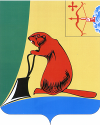 ТУЖИНСКАЯ РАЙОННАЯ ДУМАКИРОВСКОЙ ОБЛАСТИРЕШЕНИЕ22.11.2013                                                                                                       № 34/245                                                               пгт ТужаО внесении измененийв решение Тужинской районной Думы от 13.12.2012 № 25/178«О бюджете Тужинского муниципального района  на 2013 год»(с изменениями от 31.01.2013 №27/189, от 01.03.2013 № 28/196, от 29.04.2013 № 30/206, от 26.06.2013 №31/214, от 30.08.2013 № 32/224)	В соответствии со статьей 14 Положения о бюджетном процессе в муниципальном образовании Тужинский муниципальный район, утвержденного решением районной Думы от 12.12.2008 № 36/288, районная Дума РЕШИЛА :1. Внести в решение районной Думы от 13.12.2012г. № 25/178 «О бюджете Тужинского муниципального района на 2013 год» (далее – Решение) следующие изменения и дополнения: 1.1. Пункт 1 Решения изложить в следующей редакции:«1. Утвердить основные характеристики бюджета муниципального района на 2013 год: - общий объем доходов бюджета муниципального района в сумме 156 321,7 тыс. рублей; -  общий объем расходов бюджета муниципального района в сумме 163 113 тыс. рублей;дефицит бюджета муниципального района в сумме 6 791,3 тыс. рублей.».         1.2. Приложение № 3 «Перечень и коды главных администраторов доходов бюджета муниципального образования Тужинский муниципальный район Кировской области и закрепляемые за ними виды и подвиды доходов бюджета муниципального образования Тужинский муниципальный район Кировской области» к Решению изложить в новой редакции. Прилагается.  	1.3. Приложение № 6 «Перечень и коды целевых статей расходов бюджета муниципального района» к Решению изложить в новой редакции. Прилагается.           1.4. Приложение № 9 «Прогнозируемые объемы поступления доходов бюджета муниципального района на 2013 год по налоговым и неналоговым доходам по статьям, по безвозмездным поступлениям по подстатьям классификации доходов бюджетов» к Решению изложить в новой редакции. Прилагается. 1.5. Приложение № 10 «Распределение бюджетных ассигнований по разделам, подразделам, целевым статьям и видам расходов классификации расходов бюджетов на 2013 год» к Решению изложить в новой редакции. Прилагается.1.6.  Приложение № 11 «Ведомственная структура расходов бюджета муниципального района на 2013 год» к Решению изложить в новой редакции. Прилагается.     1.7.   Приложение № 14 «Распределение   дотаций на поддержку мер по обеспечению сбалансированности бюджетов» к Решению изложить в новой редакции. Прилагается.   1.8. Приложение № 17 «Распределение субсидий местным бюджетам на повышение уровня подготовки лиц, замещающих муниципальные должности и муниципальных служащих по основным вопросам деятельности органов местного самоуправления» к Решению изложить в новой редакции. Прилагается.   1.9. Приложение № 23 «Распределение субсидии на реализацию государственной программы Кировской области «Охрана окружающей среды, воспроизводство и использование природных ресурсов» из Решения исключить.1.10. Приложение № 24 «Распределение субсидии на реализацию областной целевой программы «Комплексная программа модернизации и реформирование жилищно-коммунального хозяйства Кировской области» на 2012-2015 годы» к Решению изложить в новой редакции. Прилагается.   1.11. Приложение № 25 «Распределение субсидий на реализацию инвестиционных программ и проектов развития общественной инфраструктуры муниципальных образований в Кировской области» к Решению изложить в новой редакции. Прилагается.              1.12. Дополнить пункт 17 Решения подпунктами 17.12. следующего содержания:            «17.12. Субсидии  на повышение квалификации специалистов по финансовой работе органов местного самоуправления в сумме 7,5 тыс.рублей.            Установить, что  предоставление субсидии на повышение квалификации специалистов по финансовой работе органов местного самоуправления осуществляется в соответствии с Порядком предоставления субсидий. Прилагается.             Утвердить распределение субсидии на повышение квалификации специалистов по финансовой работе органов местного самоуправления согласно приложению № 29 к Решению.».       1.13. Приложение № 19 «Источники финансирования дефицита бюджета муниципального района на 2013 год» к Решению изложить в новой редакции. Прилагается.1.14. Приложение № 20 «Программа муниципальных внутренних заимствований Тужинского района» к Решению изложить в новой редакции. Прилагается.1.15. Абзац первый пункта 15 изложить в следующей редакции:Установить в пределах общего объема расходов бюджета муниципального района, установленного пунктом 1 настоящего Решения, объем бюджетных ассигнований на исполнение публичных нормативных обязательств, подлежащих исполнению за счет средств бюджета муниципального района в 2013 году в сумме 1 627 тыс.рублей.».Приложение № 12 к Решению изложить в новой редакции. Прилагается.1.16.  Пункт 21 изложить в следующей редакции:«Установить верхний предел муниципального внутреннего долга Тужинского муниципального района на 1 января 2014 года в сумме 12 000 тыс.рублей, в том числе верхний предел долга по муниципальным гарантиям Тужинского муниципального района равный нулю.».1.17. Абзац первый пункта 24 изложить в следующей редакции:«Установить в пределах общего объема расходов бюджета муниципального района, установленного пунктом 1 настоящего Решения, объем бюджетных ассигнований на реализацию ведомственных целевых программ, реализуемых за счет средств бюджета муниципального района в сумме 52 539,6 тыс.рублей.».Приложение № 22 «Перечень ведомственных программ, реализуемых за чет средств бюджета муниципального района в 2013 году» к Решению изложить в новой редакции. Прилагается.2. Настоящее решение вступает в силу со дня его официального обнародования.Глава Тужинского района	                      			          Л.А. ТрушковаУТВЕРЖДЕНАрешением районной Думыот   22.11.2013  №  34/245МЕТОДИКА распределения субсидии на повышение  квалификации специалистов по финансовой работе органов местного самоуправления           Расчет субсидий бюджетам поселений  из бюджета муниципального района на повышение квалификации специалистов по финансовой работе органов местного самоуправления (далее - субсидия) распределяется по формуле:                              n                                     S  = N   x Ч ,                              i          i    где:     n    S   - объем субсидии, предоставляемой бюджету  i-го поселения;       i    N – стоимость услуги на одного человека (курсовая подготовка) формирования бюджетных ассигнований на повышение квалификации специалистов по финансовой работе органов местного самоуправления;    Ч  - количество человек в i-м поселении, участвующих в курсовой подготовке.      iПриложение № 6к решению районной Думыот   13.12.2012   №  25/178       Перечень и кодыПеречень и кодыцелевых статей расходов бюджета муниципального районацелевых статей расходов бюджета муниципального района(в ред. от 22.11.2013  № 34/245)(в ред. от 22.11.2013  № 34/245)КодНаименование целевых статей0010000Руководство и управление в сфере установленных функций0013600Осуществление первичного воинского учета на территориях, где отсутствуют военные комиссариаты0014000Составление (изменение) списков кандидатов в присяжные заседатели федеральных судов общей юрисдикции в Российской Федерации0020000Руководство и управление в сфере установленных функций органов государственной власти субъектов Российской Федерации и органов местного самоуправления0020300Глава муниципального образования0020400Центральный аппарат0020800Глава местной администрации (исполнительно-распорядительного органа муниципального образования)0022500Руководитель контрольного органа0650000Процентные платежи по долговым обязательствам0650300Процентные платежи по муниципальному долгу0700000Резервные фонды0700500Резервные фонды местных администраций0900000Реализация государственной политики в области приватизации и управления государственной  собственности0900200Оценка недвижимости, признание прав и регулирование отношений по государственной и муниципальной собственности0900202Кадастровая оценка объектов недвижимости0920351Реализация инвестиционных программ за счет средств местного бюджета0920352Реализация инвестиционных программ за счет прочих поступлений0930000Учреждения по обеспечению хозяйственного обслуживания0939900Обеспечение  выполнения функций казенных учреждений0970000Реализация Программы повышения эффективности бюджетных расходов Кировской области на 2011-2013 годы0970300Межбюджетные траснсферты, направленные на активизацию работы органов местного самоуправления городских и сельских поселений области по введению самообложения граждан0970500Субсидии местным бюджетам из областного бюджета на софинансирование программ и проектов  развития общественной инфраструктуры муниципальных образований-мунициальных районов, гоордских и сельских поселений в Кировской области1000000Федеральные целевые программы1001100Федеральная целевая программа "Социальное развитие села до 2013 года"1001199Реализация мероприятий федеральной целевой программы "Социальное развитие села до 2013 года"2470000Реализация других функций, связанных с обеспечением национальной безопасности и правоохранительной деятельности2600000Государственная поддержка сельского хозяйства2600900Возмещение части процентной ставки по краткосрочным кредитам (займам) на развитие растениеводства, переработки и реализации продукции растениеводства2601000Возмещение части процентной ставки по инвестиционным кредитам (займам) на  развитие растениеводства, переработки и развития инфраструктуры и логистического обеспечения рынков продукции растениеводства2602000Возмещение части процентной ставки по краткосрочным кредитам (займам) на развитие животноводства, переработки и реализации продукции животноводства2602100Возмещение части процентной ставки по инвестиционным кредитам (займам) на развитие животноводства, переработки и развития инфраструктуры и логистического обеспечения рынков продукции животноводства2602700Возмещение части процентной ставки по инвестиционным кредитам на строительство и реконструкцию объектов мясного скотоводства2603000Возмещение части процентной ставки по долгосрочным, среднесрочным и краткосрочным кредитам, взятым малыми формами хозяйствования4200000Детские дошкольные учреждения4209900Обеспечение выполнения функций казенных учреждений4209901Расходы за счет доходов, полученных от платных услуг и иной приносящей доход деятельности4209902Расходы за счет средств местного бюджета4210000Школы-детские сады, школы начальные, неполные средние и средние4219900Обеспечение выполнения функций казенных учреждений4219901Расходы за счет доходов, полученных от платных услуг и иной приносящей доход деятельности4219902Расходы за счет средств местного бюджета4230000Учреждения по внешкольной работе с детьми4239900Обеспечение выполнения функций казенных учреждений4239901Расходы за счет доходов, полученных от платных услуг и иной приносящей доход деятельности4239902Расходы за счет средств местного бюджета4290000Учебные заведения и курсы по переподготовке кадров4297800Переподготовка и повышение квалификации кадров4297801Повышение квалификации специалистов по финансовой работе органов местного самоуправления4297802Переподготовка и повышение  квалификации лиц, замещающих муниципальные должности, и муниципальных служащих по основным вопросам деятельности органов местного самоуправления4297803Переподготовка и повышение квалификации лиц, замещающих муниципальные должности, и муниципальных служащих по вопросам жилищно-коммунального хозяйства4310000Организационно-воспитательная работа с молодежью4310100Проведение мероприятий для детей и молодежи4320000Мероприятия по проведению оздоровительной кампании детей4320200Оздоровление детей4360000Мероприятия в области образования4362100Модернизация региональных систем общего образования4362111Приобретение спортивного инвентаря4362112Приобретение спортивного оборудования4362113Осуществление мер, направленных на энергосбережение в системе общего образования4362116Повышение квалификации, профессиональная подготовка руководителей и учителей общеобразовательных учреждений4362700Модернизация региональных систем дошкольного образования3400000Прочие мероприятия в области национальной экономики4400000Учреждения культуры и мероприятия в сфере культуры и кинематографии4400200Комплектование книжных фондов библиотек муниципальных образований и государственных библиотек городов Москвы и Санкт-Петербурга4400900Подключение общедоступных библиотек Российской Федерации к сети Интернет и развитие системы библиотечного дела с учетом задачи расширения информационных технологий и оцифровки4409900Обеспечение выполнения функций казенных учреждений4409901Расходы за счет доходов, полученных от платных услуг и иной приносящей доход деятельности4409902Расходы за счет средств местного бюджета4410000Музеи и постоянные выставки4419900Обеспечение выполнения функций казенных учреждений4419901Расходы за счет доходов, полученных от платных услуг и иной приносящей доход деятельности4419902Расходы за счет средств местного бюджета4420000Библиотеки4429900Обеспечение выполнения функций казенных учреждений4429901Расходы за счет доходов, полученных от платных услуг и иной приносящей доход деятельности4429902Расходы за счет средств местного бюджета4520000Учебно-методические кабинеты, централизованные бухгалтерии, группы хозяйственного обслуживания, учебные фильмотеки, межшкольные учебно-производственные                       комбинаты, логопедические пункты4529900Обеспечение выполнения функций казенных учреждений4529902Расходы за счет средств местного бюджета4910000Доплаты к пенсиям, дополнительное пенсионное обеспечение4910100Доплаты к пенсиям государственных служащих субъектов Российской Федерации и муниципальных служащих5050000Социальная помощь5052100Федеральный Закон от 21 декабря 1996 года № 159-ФЗ "О дополнительных гарантиях по социальной поддержке детей-сирот и детей, оставшихся без попечения родителей"5052102Обеспечение жилыми помещениями детей-сирот, детей, оставшихся без попечения родителей, а также детей, находящихся под опекой (попечительством), не имеющих закрепленного жилого помещения5052105Обеспечение предоставления жилых помещений детям-сиротам и детям, оставшимся без попечения родителей, лицам из их числа по договорам найма специализированных жилых помещений за счет средств областного бюджета5054800Предоставление гражданам субсидий на оплату жилого помещения  и коммунальных услуг5058500Оказание других видов социальной помощи5058501Частичная компенсация расходов на оплату жилого помещения и коммунальных услуг в виде ежемесячной денежной выплаты отдельным категориям специалистов, работающих, вышедших на пенсию и проживающих в сельских населенных пунктах или поселках городского типа5058517Предоставление руководителям, педагогическим работникам и иным специалистам муниципальных образовательных учреждений (за исключением совместителей), работающих и проживающих в сельских населенных пунктах, поселках городского типа меры социальной поддержки, установленной абзацем первым части 3 статьи 20.1 Закона Кировской области "Об образовании в Кировской области"5058537Компенсация части  платы, взимаемой за содержание детей в образовательных организациях, реализующих основную общеобразовательную программу дошкольного образования5170000Дотации5170200Поддержка мер по обеспечению сбалансированности бюджетов5200000Иные безвозмездные и безвозвратные перечисления5200900Ежемесячное денежное вознаграждение за классное руководство5201300Содержание ребенка в семье опекуна и приемной семье, а также вознаграждение, причитающееся приемному родителю5201301Вознаграждение, причитающееся приемному родителю5201302Ежемесячные денежные выплаты на детей-сирот и детей, оставшихся без попечения родителей, находящихся под опекой (попечительством), в приемной семье5210000Межбюджетные трансферты5210100Иные субсидии местным бюджетам для софинансирования расходных обязательств по исполнению полномочий органов местного самоуправления по вопросам местного значения5210110Субсидия на реализацию государственной программы Кировской области "Охрана окружающей среды, воспроизводство и использование природных ресурсов"5210113Субсидия на реализацию мероприятий ведомственной целевой программы "Государственная кадастровая оценка земель"5210115Субсидия на повышение заработной платы педагогических работников муниципальных образовательных учреждений, реализующих основную общеобразовательную программу дошкольного образования, и работников муниципальных учреждений культуры (основного персонала)  в соответствии с Указом Президента Российской Федерации от 7 мая 2012 года  № 597 "О мерах по реализации социальной политики"5210200Иные субвенции местным бюджетам для финансового обеспечения расходных обязательств по переданным для осуществления государственным полномочиям5210202Расчет и предоставление дотаций бюджетам поселений5210203Реализация государственного стандарта общего образования5210205Создание в муниципальных районах, городских округах комиссий по делам несовершеннолетних и защите их прав и организация деятельности в сфере профилактики безнадзорности и правонарушений несовершеннолетних, включая административную юрисдикцию5210206Создание и деятельность в муниципальных образованиях административной (ых) комиссии (ий) по рассмотрению дел об административных правонарушениях5210209Хранение и комплектование муниципальных архивов документами Архивного фонда Российской Федерации и другими архивными документами, относящимися к государственной собственности области и находящимися на территориях муниципальных образований; государственный учет документов Архивного фонда Российской Федерации и других архивных документов, относящихся к государственной собственности области и находящихся на территориях муниципальных образований; оказание государственных услуг по использованию документов Архивного фонда Российской Федерации и других архивных документов, относящихся к государственной собственности области, временно хранящихся в  муниципальных архивах5210210Поддержка сельскохозяйственного производства (на выполнение управленческих функций)5210212Осуществление деятельности по опеке и попечительству5210213Предоставление гражданам субсидий на оплату жилого помещения и коммунальных услуг (раходы по администрированию)5210215Защита населения от болезней, общих для человека и животных в части организации и содержания скотомогильников (биотермических ям)5210216Реализация государственного стандарта общего образования на обеспечение внеурочной деятельности в рамках реализации  федерального государственного стандарта начального общего образования5210218Ежемеясчное денежное вознаграждение за классное руководство за счет средств областного бюджета5210300Иные межбюджетные трансферты  бюджетам бюджетной системы5210301Выравнивание обеспеченности муниципальных образований по реализации ими их отдельных полномочий5220000Областные целевые программы5220100Областная целевая программа "Развитие образования Кировской области" на 2012-2015 годы5220110Проведение капитального ремонта зданий и объектов муниципальных общеобразовательных учреждений5220300Областная целевая программа "Развитие культуры Кировской области" на  2010-2014 годы5220301Проведение ремонтных работ и мероприятий по противопожарной безопасности в муниципальных учреждениях культуры5221000Областная целевая программа Социальное развитие села" на 2010-2013 годы5221800Областная целевая программа "Комплексная программа модернизации и реформирования жилищно-коммунального хозяйства Кировской области" на2012-2015 годы5221802Реализация инвестиционных проектов по модернизации объектов коммунальной инфраструктуры (капитальный ремонт или реконструкция, замена и модернизация, строительство, приобретение технологического оборудования, выполнение проектных работ)5225300Областная целевая программа "Поддержка и развитие малого и среднего предпринимательства в Кировской области" на 2010-2014 годы5226000Областная целевая программа "Развитие агропромышленного комплекса Кировской области на период до 2015 года"5226100Областная целевая программа "Развитие транспортной инфраструктуры Кировской области до 2015 года"5226106Содержание и ремонт автомобильных дорог общего пользования местного значения5226115Субсидии местным бюджетам  на  капитальный ремонт и ремонт автомобильных дорог общего пользования населенных пунктов5226116Субсидии местным бюджетам на капитальный ремонт и ремонт дворовых территорий многоквартирных домов, проездов к дворовым территориям многоквартирных домов населенных пунктов5226200Областная целевая программа "Организация отдыха и оздоровления детей в Кировской области" на 2012-2014 годы7950000Целевые программы муниципальных образований7950100Муниципальная целевая программа "Профилактика правонарушений  в Тужинском  муниципальном районе Кировской области"  на 2012-2016 годы7950200Муниципальная целевая программа "Развитие физической культуры и спорта в Тужинском районе" на 2012-2014 годы7950700Муниципальная целевая программа "Поддержка и развитие  малого предпринимательства в Тужинском районе" на 2011-2014 годы7951100Муниципальная целевая программа "Экология и экологическое воспитание в  Тужинском районе" на 2012 -2013 годы7951500Муниципальная целевая программа "Управления муниципальным имуществом  Тужинского муниципального района на 2013 год"7951900Муниципальная целевая программа "Повышение безопасности дорожного движения в Тужинском районе"  на 2012-2013 годы7952000Долгосрочная целевая программа "Развитие культуры Тужинского района на 2011-2013 годы"7952300Муниципальная целевая программа "Развитие транспортной инфраструктуры Тужинского района" на 2012- 2015 годы7953000Муниципальная целевая программа "Пожарная безопасность в Тужинском районе" на 2013-2015 годы                                   Приложение № 3                                   к решению районной Думы                     от 13.12.2012    № 25/178ПЕРЕЧЕНЬПЕРЕЧЕНЬПЕРЕЧЕНЬ и коды главных администраторов доходов бюджета муниципального образования Тужинский муниципальный район Кировской области    и закрепляемые за ними виды и подвиды доходов бюджета муниципального образования Тужинский  муниципальный район Кировской области и коды главных администраторов доходов бюджета муниципального образования Тужинский муниципальный район Кировской области    и закрепляемые за ними виды и подвиды доходов бюджета муниципального образования Тужинский  муниципальный район Кировской области и коды главных администраторов доходов бюджета муниципального образования Тужинский муниципальный район Кировской области    и закрепляемые за ними виды и подвиды доходов бюджета муниципального образования Тужинский  муниципальный район Кировской области(в ред. от 22.11.2013  № 34/245)(в ред. от 22.11.2013  № 34/245)(в ред. от 22.11.2013  № 34/245)Код главного админист-ратораКод бюджетной классификацииНаименование главного администратора904Муниципальное казенное учреждение районная Дума Тужинского муниципального района Кировской области9042 02 02999 05 0000 151Прочие субсидии бюджетам муниципальных районов9041 17 01050 05 0000 180Невыясненные поступления, зачисляемые в  бюджеты муниципальных районов905Муниицпальное казенное общеобразовательное учреждение средняя общеобразовательная школа с углубленным изучением отдельных предметов пгт Тужа Кировской области9051 13 01995 05 0000 130Прочие доходы от оказания платных услуг (работ) получателями средств бюджетов муниципальных районов 9051 13 02995 05 0000 130Прочие доходы от  компенсации затрат бюджетов муниципальных районов9051 17 01050 05 0000 180Невыясненные поступления, зачисляемые в  бюджеты муниципальных районов9052 02 02999 05 0000 151Прочие субсидии бюджетам муниципальных районов9052 02 03021 05 0000 151Субвенции бюджетам муниципальных районов на ежемесячное денежное взнаграждение за классное руководство9052 02 03024 05 0000 151 Субвенции бюджетам муниципальных районов на выполнение передаваемых полномочий субъектов Российской Федерации9052 02 04999 05 0000 151Прочие межбюджетные трансферты, передаваемые бюджетам муниципальных районов9052 07 05010 05 0000 180Безвозмездные поступления от физических и юридических лиц на финансовое обеспечение дорожной деятельности, в том числе добровольных пожертвований, в отношении автомобильных дорог общего пользования местного значения муниципальных районов  9052 07 05020 05 0000 180Поступления от денежных пожертвований, предоставляемых физическими лицами получателям средств бюджетов муниципальных районов9052 07 05030 05 0000 180Прочие безвозмездные поступления в бюджеты муниципальных районов9052 19 05000 05 0000 151Возврат остатков субсидий, субвенций и иных межбюджетных трансфертов, имеющих целевое назначение, прошлых лет из бюджетов муниципальных районов906Муниципальное казённое учреждение "Управление образования администрации Тужинского муниципального района"9061 13 01995 05 0000 130Прочие доходы от оказания платных услуг (работ) получателями средств бюджетов муниципальных районов 9061 13 02995 05 0000 130Прочие доходы от  компенсации затрат бюджетов муниципальных районов9061 17 01050 05 0000 180Невыясненные поступления, зачисляемые в  бюджеты муниципальных районов9062 02 02204 05 0000 151Субсидии бюджетам муниципальных районов на модернизацию региональных систем дошкольного образования9062 02 02999 05 0000 151Прочие субсидии бюджетам муниципальных районов9062 02 03021 05 0000 151Субвенции бюджетам муниципальных районов на ежемесячное денежное взнаграждение за классное руководство9062 02 03024 05 0000 151 Субвенции бюджетам муниципальных районов на выполнение передаваемых полномочий субъектов Российской Федерации9062 02 03027 05 0000 151Субвенции бюджетам муниципальных районов на содержание ребенка в семье опекуна и приемной семье, а также вознаграждение, причитающееся  приемному родителю9062 02 03029 05 0000 151Субвенции бюджетам муниципальных районов на компенсацию части родительской платы за содержание ребенка в муниципальных образовательных учреждениях, реализующих основную общеобразовательную программу дошкольного образования9062 02 04999 05 0000 151Прочие межбюджетные трансферты, передаваемые бюджетам муниципальных районов9062 07 05010 05 0000 180Безвозмездные поступления от физических и юридических лиц на финансовое обеспечение дорожной деятельности, в том числе добровольных пожертвований, в отношении автомобильных дорог общего пользования местного значения муниципальных районов  9062 07 05020 05 0000 180Поступления от денежных пожертвований, предоставляемых физическими лицами получателям средств бюджетов муниципальных районов9062 07 05030 05 0000 180Прочие безвозмездные поступления в бюджеты муниципальных районов9062 19 05000 05 0000 151Возврат остатков субсидий, субвенций и иных межбюджетных трансфертов, имеющих целевое назначение, прошлых лет из бюджетов муниципальных районов907Муниципальное казённое учреждение "Отдел культуры администрации Тужинского муниципального района"9071 13 01995 05 0000 130Прочие доходы от оказания платных услуг (работ) получателями средств бюджетов муниципальных районов 9071 13 02995 05 0000 130Прочие доходы от  компенсации затрат бюджетов муниципальных районов9071 17 01050 05 0000 180Невыясненные поступления, зачисляемые в  бюджеты муниципальных районов9072 02 02999 05 0000 151Прочие субсидии бюджетам муниципальных районов9072 02 03024 05 0000 151 Субвенции бюджетам муниципальных районов на выполнение передаваемых полномочий субъектов Российской Федерации9072 02 04025 05 0000 151Межбюджетные трансферты, передаваемые бюджетам муниципальных районов на комплектование книжных фондов библиотек муниципальных образований9072 02 04041 05 0000 151Межбюджетные трансферты, передаваемые бюджетам муниципальных районов, на подключение общедоступных библиотек Российской Федерации к сети Интернет и развитие системы библиотечного дела с учетом задачи расширения информационных технологий и оцифровки9072 02 04999 05 0000 151Прочие межбюджетные трансферты, передаваемые бюджетам муниципальных районов9072 07 05010 05 0000 180Безвозмездные поступления от физических и юридических лиц на финансовое обеспечение дорожной деятельности, в том числе добровольных пожертвований, в отношении автомобильных дорог общего пользования местного значения муниципальных районов  9072 07 05020 05 0000 180Поступления от денежных пожертвований, предоставляемых физическими лицами получателям средств бюджетов муниципальных районов9072 07 05030 05 0000 180Прочие безвозмездные поступления в бюджеты муниципальных районов9072 19 05000 05 0000 151Возврат остатков субсидий, субвенций и иных межбюджетных трансфертов, имеющих целевое назначение, прошлых лет из бюджетов муниципальных районов912муниципальное казенное учреждение Финансовое управление администрации Тужинского муниципального района9121 13 02995 05 0000 130Прочие доходы от  компенсации затрат бюджетов муниципальных районов9121 14 01050 05 0000 410Доходы от продажи квартир, находящихся в собственности муниципальных районов9121 16 18050 05 0000 140Денежные взыскания (штрафы) за нарушение бюджетного законодательства ( в части бюджетов муниципальных районов)9121 16 32000 05 0000 140Денежные взыскания, налагаемые в возмещение ущерба, причиненного в результате незаконного или нецелевого использования бюджетных средств (в части бюджетов муниципальных районов)9121 17 01050 05 0000 180Невыясненные поступления, зачисляемые в  бюджет муниципальных районов9121 17 05050 05 0000 180Прочие неналоговые доходы бюджетов муниципальных районов9122 02 01001 05 0000 151Дотации бюджетам муниципальных районов на выравнивание бюджетной обеспеченности9122 02 01003 05 0000 151Дотации бюджетам муниципальных районов на поддержку мер по обеспечению сбалансированности бюджетов9122 02 01999 05 0000 151Прочие дотации бюджетам муниципальных районов9122 02 02999 05 0000 151Прочие субсидии бюджетам муниципальных районов9122 02 03015 05 0000 151Субвенции бюджетам муниципальных районов на осуществление первичного воинского  учета на территориях, где отсутствуют военные комиссариаты 9122 02 03024 05 0000 151Субвенции бюджетам муниципальных районов на выполнение передаваемых полномочий субъектов Российской Федерации9122 18 05000 05 0000 151Доходы бюджетов муниципальных районов от возврата бюджетами бюджетной системы Российской Федерации остатков субсидий, субвенций и иных межбюджетных трансфертов, имеющих целевое назначение, прошлых лет9122 19 05000 05 0000151Возврат остатков субсидий, субвенций и иных межбюджетных трансфертов, имеющих целевое назначение, прошлых лет из бюджетов муниципальных районов922 Управление сельского хозяйства администрации Тужинского муниципального района9221 13 02995 05 0000 130Прочие доходы от  компенсации затрат бюджетов муниципальных районов9221 17 01050 05 0000 180Невыясненные поступления, зачисляемые в  бюджет муниципальных районов9222 02 02999 05 0000 151Прочие субсидии бюджетам муниципальных районов9222 02 03024 05 0000 151Субвенции бюджетам муниципальных районов на выполнение передаваемых полномочий субъектов Российской Федерации9222 02 03098 05 0000 151Субвенции бюджетам муниципальных районов на возмещение части процентной ставки по краткосрочным кредитам (займам) на развитие растениеводства, переработки и реализации продукции растениеводства9222 02 03099 05 0000 151Субвенции бюджетам муниципальных районов на возмещение части процентной ставки по инвестиционным кредитам (займам) на развитие растениеводства, переработки и развития инфраструктуры и логистического обеспечения рынков продукции растениеводства9222 02 03107 05 0000 151Субвенции бюджетам муниципальных районов на возмещение части процентной ставки по краткосрочным кредитам (займам) на развитие животноводства, переработки и реализации продукции животноводства9222 02 03108 05 0000 151Субвенции бюджетам муниципальных районов на возмещение части процентной ставки по инвестиционным кредитам (займам) на развитие животноводства, переработки и развития инфраструктуры и логистического обеспечения рынков  продукции животноводства9222 02 03112 05 0000 151Субвенции бюджетам муниципальных районов на возмещение части процентной ставки по инвестиционным кредитам на строительство и реконструкцию объектов мясного скотоводства9222 02 03115 05 0000 151Субвенции бюджетам муниципальных районов на возмещение части процентной ставки по долгосрочным, среднесрочным и краткосрочным кредитам, взятым малыми формами хозяйствования9222 02 04014 05 0000 151Межбюджетные трансферты, передаваемые бюджетам муниципальных районов из бюджетов поселений на осуществление части полномочий по решению вопросов местного значения в соответствии с заключенными соглашениями9222 02 04999 05 0000 151Прочие межбюджетные трансферты, передаваемые бюджетам муниципальных районов9222 19 05000 05 0000151Возврат остатков субсидий, субвенций и иных межбюджетных трансфертов, имеющих целевое назначение, прошлых лет из бюджетов муниципальных районов936Администрация муниципального образования Тужинский  муниципальный район9361 08 07150 01 0000 110Государственная пошлина за выдачу разрешения на установку рекламной конструкции9361 11 01050 05 0000 120Доходы в виде прибыли, приходящейся на доли в уставных (складочных) капиталах хозяйственных товариществ и обществ, или дивидендов по акциям, принадлежащим муниципальным районам9361 11 05013 10 0000 120Доходы, получаемые в виде арендной платы за земельные участки, государственная собственность на которые не разграничена и которые расположены в границах поселений, а также средства от продажи права на заключение договоров аренды указанных земельных участков 9361 11 05035 05 0000 120Доходы от сдачи в аренду имущества, находящегося в оперативном управлении органов управления муниципальных районов и созданных ими учреждений (за исключением имущества муниципальных бюджетных и автономных учреждений)9361 11 07015 05 0000 120Доходы от перечисления части прибыли, остающейся после уплаты налогов и иных обязательных платежей муниципальных унитарных предприятий, созданных муниципальными районами9361 11 09045 05 0000 120Прочие поступления от использования имущества, находящегося в собственности муниципальных районов (за исключением имущества муниципальных  бюджетных и автономных учреждений, а также имущества муниципальных унитарных предприятий, в том числе казенных)9361 13 01540 05 0000 130Плата за  оказание услуг по присоединению объектов дорожного сервиса к автомобильным дорогам общего пользования местного значения, зачисляемая в бюджеты муниципальных районов9361 13 02065 05 0000 130Доходы, поступающие в порядке возмещения расходов, понесенных в связи с эксплуатацией  имущества муниципальных районов9361 13 02995 05 0000 130Прочие доходы от  компенсации затрат бюджетов муниципальных районов9361 14 02052 05 0000 410Доходы от реализации имущества , находящегося в оперативном управлении учреждений, находящихся в ведении органов управления муниципальных районов (за исключением имущества муниципальных бюджетных и  автономных учреждений) в части реализации основных средств по указанному имуществу9361 14 02053 05 0000 410Доходы от реализации иного имущества ,  находящихся в собственности муниципальных районов (за исключением имущества муниципальных бюджетных и автономных учреждений, а также имущества муниципальных унитарных предприятий, в том числе казенных),  в части реализации основных средств по указанному имуществу9361 14 02052 05 0000 440Доходы от реализации имущества , находящегося в оперативном управлении учреждений, находящихся в ведении органов управления муниципальных районов (за исключением имущества муниципальных бюджетных и  автономных учреждений) в части реализации материальных запасов по указанному имуществу9361 14 02053 05 0000 440Доходы от реализации иного имущества, находящегося в собственности муниципальных районов (за исключением имущества муниципальных бюджетных и автономных учреждений, а также имущества муниципальных унитарных предприятий, в том числе казенных), в части реализации материальных запасов по указанному имуществу9361 14 03050 05 0000 410Средства от распоряжения и реализации конфискованного и иного имущества, обращенного в доходы муниципальных районов (в части реализации основных средств по указанному имуществу)9361 14 03050 05 0000 440Средства от распоряжения и реализации конфискованного и иного имущества, обращенного в доходы муниципальных районов (в части реализации материальных запасов по указанному имуществу)9361 14 06013 10 0000 430Доходы от продажи земельных участков, государственная собственность на которые не разграничена и которые расположены в границах поселений9361 15 02050 05 0000 140Платежи, взимаемые органами местного самоуправления (организациями) муниципальных районов за выполнение определенных функций9361 16 33050 05 0000 140Денежные взыскания(штрафы) за нарушение Законодательства Российской Федерации о размещении заказаов на поставки товаров, выполнение работ, оказание услуг для нужд муниципальных районов9361 16 37040 05 0000 140Поступления  сумм в возмещение вреда, причиняемого автомобильным дорогам местного значения     транспортными средствами, осуществляющим перевозки тяжеловесных и  (или) крупногабаритных грузов, зачисляемые в бюджеты муниципальных районов  9361  16 90050 05 0000 140Прочие поступления от денежных взысканий (штрафов) и иных сумм в возмещение ущерба, зачисляемые в бюджеты муниципальных районов9361 17 01050 05 0000 180Невыясненные поступления, зачисляемые в  бюджеты муниципальных районов9362 02 02008 05 0000 151Субсидии бюджетам муниципальных районов на обеспечение жильем молодых семей9362 02 02009 05 0000 151Субсидии бюджетам муниципальных районов на государственную поддержку малого и среднего предпринимательства, включая крестьянские (фермерские) хозяйства9362 02 02999 05 0000 151Прочие субсидии бюджетам муниципальных районов9362 02 03007 05 0000 151Субвенции бюджетам муниципальных районов на составление списков кандидатов в присяжные заседатели федеральных судов общей юрисдикции в Российской Федерации9362 02 03022 05 0000 151Субвенции бюджетам муниципальных районов на предоставление гражданам субсидий на оплату жилого помещения и коммунальных услуг9362 02 03024 05 0000 151Субвенции бюджетам муниципальных районов на выполнение передаваемых полномочий субъектов Российской Федерации9362 02 03026 05 0000 151Субвенции бюджетам муниципальных районов на обеспечение жилыми помещениями детей-сирот, детей, оставшихся без попечения  родителей, а также детей, находящихся под опекой (попечительством), не имеющих закрепленного жилого помещения9362 07 05010 05 0000 180Безвозмездные поступления от физических и юридических лиц на финансовое обеспечение дорожной деятельности, в том числе добровольных пожертвований в отношении автомобильных дорог общего пользования местного значения муниципальных районов9362 07 05020 05 0000 180Поступления от денежных пожертвований, предоставляемых физическими лицами получателям средств бюджетов муниципальных районов9362 07 05030 05 0000 180Прочие безвозмездные поступления в бюджеты муниципальных районов9362 19 05000 05 0000151Возврат остатков субсидий, субвенций и иных межбюджетных трансфертов, имеющих целевое назначение, прошлых лет из бюджетов муниципальных районовПриложение № 9Приложение № 9к решению районной Думык решению районной Думыот 13.12.2013  № 25/178от 13.12.2013  № 25/178от 13.12.2013  № 25/178Прогнозируемые объемыПрогнозируемые объемыПрогнозируемые объемыпоступления доходов бюджета муниципального района на 2013 год попоступления доходов бюджета муниципального района на 2013 год попоступления доходов бюджета муниципального района на 2013 год поналоговым и неналоговым доходам по статьям, по безвозмезднымналоговым и неналоговым доходам по статьям, по безвозмезднымналоговым и неналоговым доходам по статьям, по безвозмезднымпоступлениям по подстатьям классификации доходов бюджетовпоступлениям по подстатьям классификации доходов бюджетовпоступлениям по подстатьям классификации доходов бюджетов(в ред. от  22.11.2013 № 34/245)(в ред. от  22.11.2013 № 34/245)(в ред. от  22.11.2013 № 34/245)Код бюджетной классификацииНаименование доходаСумма (тыс.рублей)000 1000000000 0000 000НАЛОГОВЫЕ И НЕНАЛОГОВЫЕ ДОХОДЫ28 506,2000 1010000000 0000 000НАЛОГИ НА ПРИБЫЛЬ, ДОХОДЫ12 594,7000 1010200001 0000 110Налог на доходы физических лиц12 594,7000 1050000000 0000 000НАЛОГИ НА СОВОКУПНЫЙ ДОХОД3 315,7000 1050100000 0000 110Налог, взимаемый в связи с применением упрощенной системы налогообложения1 101,6000 1050200002 0000 110Единый налог на вмененный доход для отдельных видов деятельности2 168,8000 1050300001 0000 110Единый сельскохозяйственный налог10,3000 1 05 040002 0000 110Налог, взимаемый в связи с применением патентной системы налогообложения35,0000 1060000000 0000 000НАЛОГИ НА ИМУЩЕСТВО1 451,7000 1060200002 0000 110Налог на имущество организаций1 451,7000 1080000000 0000 000ГОСУДАРСТВЕННАЯ ПОШЛИНА127,3000 1080300001 0000 110Государственная пошлина по делам, рассматриваемым в судах общей юрисдикции, мировыми судьями115,3000 1080700001 0000 110Государственная пошлина за государственную регистрацию, а также совершение прочих юридически значимых действий12,0000 1110000000 0000 000ДОХОДЫ ОТ ИСПОЛЬЗОВАНИЯ ИМУЩЕСТВА, НАХОДЯЩЕГОСЯ В ГОСУДАРСТВЕННОЙ И МУНИЦИПАЛЬНОЙ СОБСТВЕННОСТИ2 215,5000 1110100000 0000 120Доходы в виде прибыли, приходящейся на доли в уставных(складочных) капиталах хозяйственных товариществ и обществ, или дивидедов по акциям, принадлежащим Российской Федерации, субъектам  Российской Федерации или муниципальным образованиям5,0000 1110500000 0000 120Доходы, получаемые в виде арендной либо иной платы за передачу в возмездное пользование государственного и муниципального имущества (за исключением имущества бюджетных и автономных учреждений, а также имущества государственных и муниципальных унитарных предприятий, в том числе казенных)1 950,5000 1110700000 0000 120Платежи от государтсвенных и муниципальных предприятий210,0000 1110900000 0000 120Прочие доходы от использования имущества и прав, находящихся в государственной и муниципальной собственности  (за исключением имущества бюджетных и автономных учреждений, а также имущества государственных и муниципальных унитарных предприятий, в том числе казенных)50,0000 1120000000 0000 000ПЛАТЕЖИ ПРИ ПОЛЬЗОВАНИИ ПРИРОДНЫМИ РЕСУРСАМИ307,2000 1120100001 0000 120Плата за негативное воздействие на окружающую среду307,2000 1130000000 0000 000ДОХОДЫ ОТ ОКАЗАНИЯ ПЛАТНЫХ УСЛУГ (РАБОТ)  И КОМПЕНСАЦИИ ЗАТРАТ ГОСУДАРСТВА7 359,9000 1130100000 0000 130Доходы от оказания платных услуг(работ)6 317,8000 1130200000 0000 130Доходы от компенсации затрат государства1 042,1000 1140000000 0000 000ДОХОДЫ ОТ ПРОДАЖИ МАТЕРИАЛЬНЫХ И НЕМАТЕРИАЛЬНЫХ АКТИВОВ1 007,0000 1140200000 0000 000Доходы от реализации имущества, находящегося в государственной и муниципальной собственности  (за исключением имущества  бюджетных и автономных учреждений, а также имущества государственных  и муниципальных унитарных предприятий, в том числе казенных)800,0000 1140600000 0000 430Доходы от продажи земельных участков, находящихся в государственной и муниципальной собственности (за исключением земельных участков бюджетных и автономных учреждений)207,0000 1160000000 0000 000ШТРАФЫ, САНКЦИИ, ВОЗМЕЩЕНИЕ УЩЕРБА127,2000 1160300000 0000 140Денежные взыскания (штрафы) за нарушение законодательства о налогах и сборах5,5000 1162500000 0000 140Денежные взыскания (штрафы) за нарушение законодательства о недрах, об особо охраняемых природных территориях, об охране и использовании животного мира, об экологической экспертизе, в области охраны окружающей среды, земельного законодательства, лесного законодательства, водного законодательства46,0000 1162800001 0000 140Денежные взыскания (штрафы) за нарушение законодательства в области обеспечения санитарно-эпидемиологического благополучия человека и законодательства в сфере защиты прав потребителей2,0000 1163000001 0000 140Денежные взыскания(штрафы) за правонарушения в области дорожного движения2,0000 1163300000 0000 140Денежные взыскания (штрафы) за нарушение законодательства Российской Федерации о решении заказов на поставки товаров, выполнение работ услуг19,0000 1169000000 0000 140Прочие поступления от денежных взысканий (штрафов) и иных сумм в возмещение ущерба52,7000 2000000000 0000 000БЕЗВОЗМЕЗДНЫЕ ПОСТУПЛЕНИЯ127 815,5000 2020000000 0000 000Безвозмездные поступления от других бюджетов бюджетной системы Российской Федерации126 676,2000 2020100000 0000 151Дотации бюджетам субъектов Российской Федерации и муниципальных образований27 670,7000 2020100100 0000 151Дотации на выравнивание бюджетной обеспеченности20 767,0912 2020100105 0000 151Дотации бюджетам муниципальных районов на выравнивание  бюджетной обеспеченности20 767,0000 2020100300 0000 151Дотации на поддержку мер по обеспечению сбалансированности бюджетов5 978,7912 2020100305 0000 151Дотации бюджетам муниципальных районов на поддержку мер по обеспечению сбалансированности бюджетов5 978,7000 2020199900 0000 151Прочие дотации925,0912 2020199905 0000 151Прочие дотации бюджетам муниципальных районов925,0000 2020200000 0000 150Субсидии бюджетам субъектов Российской Федерации и муниципальных образований (межбюджетные субсидии)51 682,7000 2020220400 0000 151Субсидии бюджетам на модернизацию систем дошкольного образования7 700,0906 2020220405 0000 151Субсидии бюджетам муниципальных районов на модернизацию систем дошкольного образования7 700,0000 2020299900 0000 151Прочие субсидии43 982,7904 2020299905 0000 151Прочие субсидии бюджетам муниципальных районов561,0905 2020299905 0000 151Прочие субсидии бюджетам муниципальных районов3 017,9906 2020299905 0000 151Прочие субсидии бюджетам муниципальных районов7 642,2907 2020299905 0000 151Прочие субсидии бюджетам муниципальных районов8 220,3912 2020299905 0000 151Прочие субсидии бюджетам муниципальных районов6 046,3922 2020299905 0000 151Прочие субсидии бюджетам муниципальных районов238,0936 2020299905 0000 151Прочие субсидии бюджетам муниципальных районов18 257,0000 2020300000 0000 150Субвенции бюджетам субъектов Российской Федерации и муниципальных образований45 991,3000 2020300700 0000 151Субвенции бюджетам на составление списков кандидатов в присяжные заседатели федеральных судов общей юрисдикции в Российской Федерации2,8936 2020300705 0000 151Субвенции бюджетам муниципальных районов на составление списков кандидатов в присяжные заседатели федеральных судов общей юрисдикции в Российской Федерации2,8000 2020301500 0000 151Субвенции бюджетам на осуществление первичного воинского учета на территориях, где отсутствуют военные комиссариаты337,3912 2020301505 0000 151Субвенции бюджетам муниципальных районов на осуществление первичного воинского учета на территориях, где отсутствуют военные комиссариаты337,3000 2020302100 0000 151Субвенции бюджетам муниципальных образований на ежемесячное денежное вознаграждение за классное руководство499,0905 2020302105 0000 151Субвенции бюджетам муниципальных районов на  ежемесячное денежное вознаграждение за классное руководство317,3906 2020302105 0000 151Субвенции бюджетам муниципальных районов на  ежемесячное денежное вознаграждение за классное руководство181,7000 2020302200 0000 150Субвенции бюджетам муниципальных образований на предоставление гражданам субсидий на оплату жилого помещения и коммунальных услуг352,0936 2020302205 0000 151Субвенции бюджетам муниципальных районов на предоставление гражданам субсидий на оплату жилого помещения и коммунальных услуг352,0000 2020302400 0000 150Субвенции местным бюджетам на выполнение передаваемых полномочий субъектов Российской Федерации35 960,0905 2020302405 0000 151Субвенции бюджетам муниципальных районов на выполнение передаваемых полномочий субъектов Российской Федерации11 148,1906 2020302405 0000 151Субвенции бюджетам муниципальных районов на выполнение передаваемых полномочий субъектов Российской Федерации17 492,9907 2020302405 0000 151Субвенции бюджетам муниципальных районов на выполнение передаваемых полномочий субъектов Российской Федерации376,0912 2020302405 0000 151Субвенции бюджетам муниципальных районов на выполнение передаваемых полномочий субъектов Российской Федерации1 132,2922 2020302405 0000 151Субвенции бюджетам муниципальных районов на выполнение передаваемых полномочий субъектов Российской Федерации4 006,9936 2020302405 0000 151Субвенции бюджетам муниципальных районов на выполнение передаваемых полномочий субъектов Российской Федерации1 803,9000 2020302600 0000 150Субвенции бюджетам муниципальных образований на обеспечение жилыми помещениями детей-сирот, детей, оставшихся без попечения родителей, а также детей, находящихся под опекой (попечительством), не имеющих закрепленного жилого помещения4 547,0936 2020302605 0000 151Субвенции бюджетам муниципальных районов на обеспечение жилыми помещениями детей-сирот, детей, оставшихся без попечения родителей, а также детей, находящихся под опекой (попечительством), не имеющих закрепленного жилого помещения4 547,0000 2020302700 0000 150Субвенции бюджетам муниципальных образований на содержание ребенка в семье опекуна и приемной семье, а также на оплату труда приемному родителю2 264,0906 2020302705 0000 151Субвенции бюджетам муниципальных районов на содержание ребенка в семье опекуна и приемной семье, а также на оплату труда приемному родителю2 264,0000 2020302900 0000 150Субвенции бюджетам муниципальных образований на компенсацию части родительской платы за содержание ребенка в государственных и муниципальных образовательных учреждениях, реализующих основную общеобразовательную программу дошкольного образования709,0906 2020302905 0000 151Субвенции бюджетам муниципальных районов на компенсацию части родительской платы за содержание ребенка в муниципальных образовательных учреждениях, реализующих основную общеобразовательную программу дошкольного образования709,0000 2020309800 0000 151Субвенции бюджетам муниципальных образований на возмещение части процентной ставки по краткосрочным кредитам (займам) на развитие растениеводства, пеработки и реализации продукции растениеводства86,2922 2020309805 0000 151Субвенции бюджетам муниципальных районовй на возмещение части процентной ставки по краткосрочным кредитам (займам) на развитие растениеводства, пеработки и реализации продукции растениеводства86,2000 2020309900 0000 151Субвенции бюджетам муниицпальных образований на возмещение части процентной ставки по инвестиционным кредитам (займам) на развитие растениеводства, переработки и развития инфраструктуры и логистического обеспечения рынков продукции растениеводства987,0922 2020309905 0000 151Субвенции бюджетам муниицпальных районов на возмещение части процентной ставки по инвестиционным кредитам (займам) на развитие растениеводства, переработки и развития инфраструктуры и логистического обеспечения рынков продукции растениеводства987,0000 2020310700 0000 151Субвенции бюджетам муниципальных образований на возмещение части процентной ставки по краткосрочным кредитам (займам) на развитие животноводства, пеработки и реализации продукции животноводства0,0922 2020310705 0000 151Субвенции бюджетам муниципальных районов на возмещение части процентной ставки по краткосрочным кредитам (займам) на развитие животноводства, пеработки и реализации продукции животноводства0,0000 2020310800 0000 151Субвенции бюджетам муниципальных образований на возмещение части процентной ставки по инвестиционным кредитам (займам) на развитие животноводства, переработки и развития инфраструктуры и логистического обеспечения рынков продукции животноводства32,0922 2020310805 0000 151Субвенции бюджетам муниципальных районов на возмещение части процентной ставки по инвестиционным кредитам (займам) на развитие животноводства, переработки и развития инфраструктуры и логистического обеспечения рынков продукции животноводства32,0000 2020311500 0000 151Субвенции бюджетам муниципальных образований на возмещение части процентной ставки по договорным, среднесрочным и краткосрочным кредитам, взятым малыми формами хозяйствования215,0922 2020311505 0000 151Субвенции бюджетам муниципальных районов на возмещение части процентной ставки по договорным, среднесрочным и краткосрочным кредитам, взятым малыми формами хозяйствования215,0000 2020400000 0000 150Иные межбюджетные трансферты1 331,5000 2020401400 0000 151Межбюджетные трансферты, передаваемые бюджетам  муниципальных образований на  осуществление части полномочий по решению вопросов местного значения в соответствии с заключенными соглашениями6,6922 2020401405 0000 151Межбюджетные трансферты, передаваемые бюджетам  муниципальных районов из бюджетов поселений на  осуществление части полномочий по решению вопросов местного значения в соответствии с заключенными соглашениями6,6000 2020402500 0000 151Межбюджетные трансферты, передаваемые бюджетам на комплектование книжных фондов библиотек муниципальных образований и государственных библиотек городов Москвы и Санкт-Петербурга27,7907 2020402505 0000 151Межбюджетные трансферты, передаваемые бюджетам муниципальных районов на комплектование книжных фондов библиотек муниципальных образований27,7000 2020404100 0000 151Межбюджетные трансферты на подключение общедоступных библиотек Российской Федерации к сети Интернет и развитие системы библиотечного дела с учетом задачи расширения информационных технологий и оцифровки25,1907 2020404105 0000 151Межбюджетные трансферты, передаваемые бюджетам муниципальных районов, на подключение  общедоступных библиотек Российской Федерации к сети Интернет и развитие системы библиотечного дела с учетом задачи расширения информационных технологий и оцифровки25,1000 2020499900 0000 151Прочие межбюджетные трансферты, передаваемые бюджетам1 272,1905 2020499905 0000 151Прочие межбюджетные трансферты, передаваемые бюджетам муниципальных районов152,5906 2020499905 0000 151Прочие межбюджетные трансферты, передаваемые бюджетам муниципальных районов125,8912 2020499905 0000 151Прочие межбюджетные трансферты, передаваемые бюджетам муниципальных районов695,8922 2020499905 0000 151Прочие межбюджетные трансферты, передаваемые бюджетам муниципальных районов298,0000 2040000000 0000 180Безвозмездные поступления от негосударственных организаций373,7000 2040500005 0000 180Безвозмездные поступления от негосударственных организаций в бюджеты муниципальных районов373,7906 2040509905 0000 180Прочие безвозмездные поступления от негосударственных организаций в бюджеты муниципальных районов5,0936 2040509905 0000 180Прочие безвозмездные поступления от негосударственных организаций в бюджеты муниципальных районов368,7000 2070000000 0000 180Прочие безвозмездные поступления623,5000 2070500005 0000 180Прочие безвозмездные поступления в бюджеты муниципальных районов553,5905 2070503005 0000 180Прочие безвозмездные поступления в бюджеты муниципальных районов30,0906 2070503005 0000 180Прочие безвозмездные поступления в бюджеты муниципальных районов5,0907 2070503005 0000 180Прочие безвозмездные поступления в бюджеты муниципальных районов40,0936 2070503005 0000 180Прочие безвозмездные поступления в бюджеты муниципальных районов548,5000 2180000000 0000 151Доходы бюджетов бюджетной системы Российской Федерации от возврата бюджетами бюджетной системы Российской Федерации остатков субсидий, субвенций и иных межбюджетных трансфертов, имеющих целевое назначение, прошлых лет142,1912 2180000005 0000 151Доходы бюджетов муниципальных районов от возврата бюджетами бюджетной системы Российской Федерации остатков субсидий, субвенций и иных межбюджетных трансфертов, имеющих целевое назначение, прошлых лет142,1000 8500000000 0000 000ИТОГО156 321,7Приложение № 10Приложение № 10Приложение № 10Приложение № 10Приложение № 10Приложение № 10Приложение № 10Приложение № 10Приложение № 10Приложение № 10Приложение № 10Приложение № 10Приложение № 10Приложение № 10Приложение № 10Приложение № 10Приложение № 10к решению районной Думык решению районной Думык решению районной Думык решению районной Думык решению районной Думык решению районной Думык решению районной Думык решению районной Думык решению районной Думык решению районной Думык решению районной Думык решению районной Думык решению районной Думык решению районной Думык решению районной Думык решению районной Думык решению районной Думыот  13.12.2012 № 25/178от  13.12.2012 № 25/178от  13.12.2012 № 25/178от  13.12.2012 № 25/178от  13.12.2012 № 25/178от  13.12.2012 № 25/178от  13.12.2012 № 25/178от  13.12.2012 № 25/178от  13.12.2012 № 25/178от  13.12.2012 № 25/178от  13.12.2012 № 25/178от  13.12.2012 № 25/178от  13.12.2012 № 25/178от  13.12.2012 № 25/178от  13.12.2012 № 25/178от  13.12.2012 № 25/178от  13.12.2012 № 25/178РАСПРЕДЕЛЕНИЕ БЮДЖЕТНЫХ АССИГНОВАНИЙРАСПРЕДЕЛЕНИЕ БЮДЖЕТНЫХ АССИГНОВАНИЙРАСПРЕДЕЛЕНИЕ БЮДЖЕТНЫХ АССИГНОВАНИЙРАСПРЕДЕЛЕНИЕ БЮДЖЕТНЫХ АССИГНОВАНИЙРАСПРЕДЕЛЕНИЕ БЮДЖЕТНЫХ АССИГНОВАНИЙпо разделам, подразделам, целевым статьям и видам расходовпо разделам, подразделам, целевым статьям и видам расходовпо разделам, подразделам, целевым статьям и видам расходовпо разделам, подразделам, целевым статьям и видам расходовпо разделам, подразделам, целевым статьям и видам расходов классификации расходов бюджетов 2013 года классификации расходов бюджетов 2013 года классификации расходов бюджетов 2013 года классификации расходов бюджетов 2013 года классификации расходов бюджетов 2013 года(в ред. от  22.11.2013  № 34/245)(в ред. от  22.11.2013  № 34/245)(в ред. от  22.11.2013  № 34/245)(в ред. от  22.11.2013  № 34/245)(в ред. от  22.11.2013  № 34/245)Наименование расходаРазделПодразделЦелевая статьяВид расходовСумма  (тыс.рублей)Всего расходов00000000000000163 113,0Общегосударственные вопросы0100000000000021 717,0Функционирование высшего должностного лица субъекта Российской Федерации и муниципального образования01020000000000768,2Руководство и управление в сфере установленных функций органов государственной власти субъектов Российской Федерации и органов местного самоуправления01020020000000476,2Глава муниципального образования01020020300000476,2Ведомственная целевая программа "Организация деятельности Тужинской районной Думы" на 2013-2015 годы01020020300850476,2Межбюджетные трансферты01025210000000292,0Иные межбюджетные трансферты  бюджетам бюджетной системы01025210300000292,0Выравнивание обеспеченности муниципальных образований по реализации ими их отдельных полномочий01025210301000292,0Выполнение функций органами местного самоуправления01025210301500292,0Функционирование законодательных (представительных) органов государственной власти и представительных органов муниципальных образований01030000000000405,7Руководство и управление в сфере установленных функций органов государственной власти субъектов Российской Федерации и органов местного самоуправления01030020000000297,7Центральный аппарат01030020400000297,7Ведомственная целевая программа "Организация деятельности Тужинской районной Думы" на 2013-2015 годы01030020400850297,7Межбюджетные трансферты01035210000000108,0Иные межбюджетные трансферты  бюджетам бюджетной системы01035210300000108,0Выравнивание обеспеченности муниципальных образований по реализации ими их отдельных полномочий01035210301000108,0Выполнение функций органами местного самоуправления01035210301500108,0Функционирование Правительства Российской Федерации, высших исполнительных органов государственной власти субъектов Российской Федерации, местных администраций0104000000000015 846,7Руководство и управление в сфере установленных функций органов государственной власти субъектов Российской Федерации и органов местного самоуправления010400200000008 739,7Центральный аппарат010400204000008 349,4Выполнение функций органами местного самоуправления01040020400500812,5Ведомственная целевая программа "Обеспечение проведения единой бюджетно-финансовой и налоговой политики в Тужинском районе" на 2012-2014 годы010400204008001 462,5Ведомственная целевая программа  "Обеспечение деятельности администрации муниципального образования "Тужинский  район" на 2013-2015 годы"010400204008706 074,4Глава местной администрации (исполнительно-распорядительного органа муниципального образования)01040020800000390,3Ведомственная целевая программа  "Обеспечение деятельности администрации муниципального образования "Тужинский  район" на 2013-2015 годы"01040020800870390,3Межбюджетные трансферты010452100000007 107,0Иные субвенции местным бюджетам для финансового обеспечения расходных обязательств по переданным для осуществления государственным полномочиям010452102000002 614,0Создание в муниципальных районах, городских округах комиссий по делам несовершеннолетних и защите их прав и организация деятельности в сфере профилактики безнадзорности и правонарушений несовершеннолетних, включая административную юрисдикцию01045210205000267,0Выполнение функций органами местного самоуправления01045210205500267,0Поддержка сельскохозяйственного производства (на выполнение управленческих функций)010452102100001 902,0Выполнение функций органами местного самоуправления010452102105001 902,0Осуществление деятельности по опеке и попечительству01045210212000445,0Выполнение функций органами местного самоуправления01045210212500445,0Иные межбюджетные трансферты  бюджетам бюджетной системы010452103000004 493,0Выравнивание обеспеченности муниципальных образований по реализации ими их отдельных полномочий010452103010004 493,0Выполнение функций органами местного самоуправления010452103015004 493,0Судебная система010500000000002,8Руководство и управление в сфере установленных функций010500100000002,8Составление (изменение и дополнение) списков кандидатов в присяжные заседатели федеральных судов общей юрисдикции в Российской Федерации010500140000002,8Выполнение функций органами местного самоуправления010500140005002,8Обеспечение деятельности финансовых, налоговых и таможенных органов и органов финансового (финансово-бюджетного) надзора01060000000000388,4Руководство и управление в сфере установленных функций органов государственной власти субъектов Российской Федерации и органов местного самоуправления01060020000000227,4Руководитель контрольного органа01060022500000227,4Выполнение функций органами местного самоуправления01060022500500227,4Межбюджетные трансферты01065210000000161,0Иные межбюджетные трансферты  бюджетам бюджетной системы01065210300000161,0Выравнивание обеспеченности муниципальных образований по реализации ими их отдельных полномочий01065210301000161,0Выполнение функций органами местного самоуправления01065210301500161,0Резервные фонды0111000000000075,0Резервные фонды0111070000000075,0Резервные фонды местных администраций0111070050000075,0Прочие расходы0111070050001375,0Другие общегосударственные вопросы011300000000004 230,2Реализация государственных функций, связанных с общегосударственным управлением011309200000001 235,7Другие общегосударственный вопросы011309203000001 235,7Реализация инвестиционных программ011309203500001 235,7Реализация инвестиционных программ за счет средств местного бюджета01130920351000318,5Выполнение функций органами местного самоуправления01130920351500318,5Реализация инвестиционных программ за счет прочих поступлений01130920352000917,2Выполнение функций органами местного самоуправления01130920352500917,2Учреждения по обеспечению хозяйственного обслуживания01130930000000312,2Обеспечение  выполнения функций казенных учреждений01130939900000312,2Ведомственная целевая программа  "Обеспечение деятельности администрации муниципального образования "Тужинский  район" на 2013-2015 годы"01130939900870312,2Реализация программы повышения эффективности бюджетных расходов Кировской области на 2011-2013 годы011309700000001 941,1Субсидии мстным бюджетам из областного бюджета на софинансирование инвестиционных программ и проектов развития общественной инфраструктуры муниципальных 011309705000001 941,1Выполнение функций органами местного самоуправления011309705005001 941,1Учреждения культуры и мероприятия в сфере культуры и кинематографии0113440000000053,5Обеспечение выполнения функций казенных учреждений0113440990000053,5Расходы за счет средств местного бюджета0113440990200053,5Ведомственная  целевая программа "Обеспечение деятельности муниципального архива" на 2013-2015 годы0113440990288053,5Межбюджетные трансферты01135210000000242,1Иные субвенции местным бюджетам для финансового обеспечения расходных обязательств по переданным для осуществления государственным полномочиям0113521020000083,1Создание и деятельность в муниципальных образованиях административной (ых) комиссии (ий) по рассмотрению дел об административных правонарушениях011352102060004,1Иные межбюджетные трансферты011352102060173,2Выполнение функций органами местного самоуправления011352102065000,9Хранение и комплектование муниципальных архивов документами Архивного фонда Российской Федерации и другими архивными документами, относящимися к государственной собственности области и находящимися на территориях муниципальных образований; государственный учет документов Архивного фонда Российской Федерации и других архивных документов, относящихся к государственной собственности области и находящихся на территориях муниципальных образований; оказание государственных услуг по использованию документов Архивного фонда Российской Федерации и других архивных документов, относящихся к государственной собственности области, временно хранящихся в  муниципальных архивах0113521020900061,0Выполнение функций органами местного самоуправления0113521020950061,0Предоставление гражданам субсидий на оплату жилого помещения и коммунальных услуг (раходы по администрированию)0113521021300018,0Выполнение функций органами местного самоуправления0113521021350018,0Иные межбюджетные трансферты  бюджетам бюджетной системы01135210300000159,0Выравнивание обеспеченности муниципальных образований по реализации ими их отдельных полномочий01135210301000159,0Выполнение функций органами местного самоуправления01135210301500159,0Целевые программы муниципальных образований01137950000000162,0Муниципальная целевая программа "Управления муниципальным имуществом Тужинского муниципального района на 2013 год"01137951500000162,0Выполнение функций органами местного самоуправления01137951500500162,0Национальная оборона02000000000000337,3Мобилизационная и вневойсковая подготовка02030000000000337,3Руководство и управление в сфере установленных функций02030010000000337,3Осуществление первичного воинского учета на территориях, где отсутствуют военные комиссариаты02030013600000337,3Иные межбюджетные трансферты02030013600017337,3Национальная безопасность и правоохранительная деятельность03000000000000776,0Защита населения и территории от чрезвычайных ситуаций природного и техногенного характера, гражданская оборона03090000000000766,0Реализация других функций, связанных с обеспечением национальной безопасности и правоохранительной деятельности03092470000000454,0Ведомственная целевая программа  "Совершенствование единой дежурной- диспетчерской  службы Тужинского района на 2012-2014 годы"03092470000890454,0Межбюджетные трансферты03095210000000312,0Иные межбюджетные трансферты  бюджетам бюджетной системы03095210300000312,0Выравнивание обеспеченности муниципальных образований по реализации ими их отдельных полномочий03095210301000312,0Выполнение функций органами местного самоуправления03095210301500312,0Обеспечение пожарной безопасности0310000000000010,0Целевые программы муниципальных образований0310795000000010,0Муниципальная целевая программа "Пожарная безопасность в Тужинском районе" на 2013-2015 годы0310795300000010,0Выполнение функций органами местного самоуправления0310795300050010,0Национальная экономика0400000000000019 678,4Сельское хозяйство и рыболовство040500000000004 455,1Государственная поддержка сельского хозяйства040526000000001 320,2Возмещение части процентной ставки по краткосрочным кредитам (займам) на развитие растениеводства, переработки и реализации продукции растениеводства0405260090000086,2Субсидии юридическим лицам0405260090000686,2Возмещение части процентной ставки по инвестиционным кредитам (займам) на  развитие растениеводства, переработки и развития инфраструктуры и логистического обеспечения рынков продукции растениеводства04052601000000987,0Субсидии юридическим лицам04052601000006987,0Возмещение части процентной ставки по инвестиционным кредитам (займам) на развитие животноводства, переработки и развития инфраструктуры и логистического обеспечения рынков продукции животноводства0405260210000032,0Субсидии юридическим лицам0405260210000632,0Возмещение части процентной ставки по долгосрочным, среднесрочным и краткосрочным кредитам, взятым малыми формами хозяйствования04052603000000215,0Субсидии юридическим лицам04052603000006215,0Межбюджетные трансферты040552100000001 030,0Иные субвенции местным бюджетам для финансового обеспечения расходных обязательств по переданным для осуществления государственным полномочиям040552102000001 030,0Защита населения от болезней, общих для человека и животных в части организации и содержания скотомогильников (биотермических ям)040552102150001 030,0Выполнение функций органами местного самоуправления040552102155001 030,0Областные целевые программы040552200000002 104,9Областная целевая программа "Развитие агропромышленного комплекса Кировской области на период до 2015 года"040552260000002 104,9Субсидии юридическим лицам040552260000062 104,9Транспорт040800000000001 183,3Целевые программы муниципальных образований040879500000001 183,3Муниципальная целевая программа "Развитие транспортной инфраструктуры Тужинского района" на 2012- 2015 годы040879523000001 183,3Субсидии юридическим лицам040879523000061 183,3Дорожное хозяйство (дорожные фонды)0409000000000013 040,0Областные целевые программы0409522000000011 670,0Областная целевая программа "Развитие транспортной инфраструктуры Кировской области до 2015 года"0409522610000011 670,0Содержание и ремонт автомобильных дорог общего пользования местного значения0409522610600010 245,0Выполнение функций органами местного самоуправления0409522610650010 245,0Субсидии местным бюджетам на капитальный ремонт и ремонт автомобильных дорог общего пользования населенных пунктов040952261150001 240,0Иные межбюджетные трансферты040952261150171 240,0Субсидии местным бюджетам на капитальный ремонт и ремонт дворовых территорий многоквартирных домов, проездов к дворовым территориям многоквартирных домов населенных пунктов040952261160001 425,0Иные межбюджетные трансферты040952261160171 425,0Целевые программы муниципальных образований04097950000000130,0Муниципальная целевая программа "Развитие транспортной инфраструктуры Тужинского района" на 2012- 2015 годы04097952300000130,0Выполнение функций органами местного самоуправления04097952300500130,0Другие вопросы в области национальной экономики041200000000001 000,0Реализация государственной политики в области приватизации и управления государственной  собственности041209000000004,2Оценка недвижимости, признание прав и регулирование отношений по государственной и муниципальной собственности041209002000004,2Кадастровая оценка объектов недвижимости041209002020004,2Выполнение функций органами местного самоуправления041209002025004,2Прочие мероприятия в области национальной экономики041234000000006,6Субсидии юридическим лицам041234000000066,6Межбюджетные трансферты04125210000000406,2Иные субсидии местным бюджетам для софинансирования расходных обязательств по исполнению полномочий органов местного самоуправления по вопросам местного значения04125210100000406,2Субсидия на реализацию мероприятий ведомственной целевой программы "Государственная кадастровая оценка земель"04125210113000406,2Выполнение функций органами местного самоуправления04125210113500406,2Областные целевые программы04125220000000538,0Областная целевая программа "Поддержка и развитие малого и среднего предпринимательства в Кировской области" на 2010-2014 годы04125225300000300,0Выполнение функций органами местного самоуправления04125225300500300,0Областная целевая программа "Развитие агропромышленного комплекса Кировской области на период до 2015 года"04125226000000238,0Субсидии юридическим лицам04125226000006238,0Целевые программы муниципальных образований0412795000000045,0Муниципальная целевая программа "Поддержка и развитие малого предпринимательства в Тужинском районе" на 2011-2014 годы 0412795070000045,0Выполнение функций органами местного самоуправления0412795070050045,0Жилищно-коммунальное хозяйство05000000000000615,7Коммунальное хозяйство05020000000000615,7Областные целевые программы05025220000000615,7Областная  целевая программа "Комплексная программа модернизации и реформирования жилищно-коммунального хозяйства Кировской области" на 2012-2015 годы05025221800000615,7Реализация инвестиционных проектов по модернизации объектов коммунальной  инфраструктуры (капитальный ремонт или реконструкция, замена и модернизация, строительство, приобретение технологического оборудования, выполнение проектных работ)05025221802000615,7Иные межбюджетные трансферты05025221802017615,7Охрана окружающей среды06000000000000230,0Охрана объектов растительного и животного мира и среды их обитания06030000000000230,0Целевые программы муниципальных образований06037950000000230,0Муниципальная целевая программа "Экология и экологическое воспитание в  Тужинском районе"  на 2012 -2013 годы06037951100000230,0Выполнение функций органами местного самоуправления06037951100500230,0Образование0700000000000075 153,0Дошкольное образование0701000000000019 266,7Детские дошкольные учреждения070142000000007 970,1Обеспечение выполнения функций казенных учреждений070142099000007 970,1Расходы за счет доходов, полученных от платных услуг и иной приносящей доход деятельности070142099010002 164,8Ведомственная целевая программа "Функционирование системы образования в Тужинском муниципальном районе" на 2013-2015 годы070142099018102 164,8Расходы за счет средств местного бюджета070142099020005 805,3Ведомственная целевая программа "Функционирование системы образования в Тужинском муниципальном районе" на 2013-2015 годы070142099028105 805,3Мероприятия в области образования070143600000007 700,0Модернизация региональных систем дошкольного образования070143627000007 700,0Обеспечение выполнения функций казенных учреждений070143627000017 700,0Межбюджетные трансферты070152100000003 596,6Иные субсидии местным бюджетам для софинансирования расходных обязательств по исполнению полномочий органов местного самоуправления по вопросам местного значения07015210100000978,6Субсидия на повышение заработной платы педагогических работников муниципальных образовательных учреждений, реализующих основную общеобразовательную программу дошкольного образования, и работников муниципальных учреждений культуры (основного персонала)  в соответствии с Указом Президента Российской Федерации от 7 мая 2012 года  № 597 "О мерах по реализации социальной политики"07015210115000978,6Обеспечение выполнения функций казенных учреждений07015210115001978,6Иные межбюджетные трансферты  бюджетам бюджетной системы070152103000002 618,0Выравнивание обеспеченности муниципальных образований по реализации ими их отдельных полномочий070152103010002 618,0Обеспечение выполнения функций казенных учреждений070152103010012 618,0Общее образование0702000000000052 646,6Школы-детские сады, школы начальные, неполные средние и средние0702421000000013 140,8Обеспечение выполнения функций казенных учреждений0702421990000013 140,8Расходы за счет доходов, полученных от платных услуг и иной приносящей доход деятельности070242199010003 765,5Ведомственная целевая программа "Функционирование системы образования в Тужинском муниципальном районе" на 2013-2015 годы070242199018101 231,0Ведомственная целевая программа "Обеспечение устойчивого функционирования Муниципального казенного общеобразвталеьного учреждения средней общеобразовательной школы с углубленным изучением отдельных предметов пгт Тужа Кировской области на 2013-2015 годы"070242199019102 534,5Расходы за счет средств местного бюджета070242199020009 385,2Ведомственная целевая программа "Функционирование системы образования в Тужинском муниципальном районе" на 2013-2015 годы070242199028105 677,2Ведомственная целевая программа "Обеспечение устойчивого функционирования Муниципального казенного общеобразвталеьного учреждения средней общеобразовательной школы с углубленным изучением отдельных предметов пгт Тужа Кировской области на 2013-2015 годы"070242199029103 708,0Учреждения по внешкольной работе с детьми070242300000005 958,1Обеспечение выполнения функций казенных учреждений070242399000005 958,1Расходы за счет доходов, полученных от платных услуг и иной приносящей доход деятельности07024239901000186,8Ведомственная целевая программа "Функционирование системы образования в Тужинском муниципальном районе" на 2013-2015 годы0702423990181010,0Ведомственная целевая программа "Дополнительное образование детей в сфере культуры в Тужинском районе Кировской области на 2013-2015 г.г."07024239901950176,8Расходы за счет средств местного бюджета070242399020005 771,3Ведомственная целевая программа "Функционирование системы образования в Тужинском муниципальном районе" на 2013-2015 годы070242399028104 800,4Ведомственная целевая программа "Дополнительное образование детей в сфере культуры в Тужинском районе Кировской области на 2013-2015 г.г."07024239902950972,4Мероприятия в области образования07024360000000278,3Модернизация региональных систем общего образования07024362100000278,3Модернизация региональных систем общего образования за счет средств федерального бюджета07024362110000278,3Приобретение спортивного инвентаря0702436211100067,3Обеспечение выполнения функций казенных учреждений0702436211100167,3Приобретение спортивного оборудования07024362112000168,3Обеспечение выполнения функций казенных учреждений07024362112001168,3Осуществление мер, направленных на энергосбережение в системе общего образования0702436211300020,2Обеспечение выполнения функций казенных учреждений0702436211300120,2Повышение квалификации, профессиональная подготовка руководителей и учителей общеобразовательных учреждений0702436211600022,5Обеспечение выполнения функций казенных учреждений0702436211600122,5Иные безвозмездные и безвозвратные перечисления07025200000000448,0Ежемесячное денежное вознаграждение за классное руководство07025200900000448,0Обеспечение выполнения функций казенных учреждений07025200900001448,0Межбюджетные трансферты0702521000000029 587,0Иные субвенции местным бюджетам для финансового обеспечения расходных обязательств по переданным для осуществления государственным полномочиям0702521020000026 090,0Реализация государственного стандарта общего образования0702521020300025 490,0Обеспечение выполнения функций казенных учреждений0702521020300125 490,0Реализация государственного стандарта общего образования на обеспечение внеурочной деятельности в рамках реализации  федерального государственного стандарта начального общего образования07025210216000549,0Обеспечение выполнения функций казенных учреждений07025210216001549,0Ежемесячное денежное вознаграждение за классное руководство за счет средств областного бюджета0702521021800051,0Обеспечение выполнения функций казенных учреждений0702521021800151,0Иные межбюджетные трансферты  бюджетам бюджетной системы070252103000003 497,0Выравнивание обеспеченности муниципальных образований по реализации ими их отдельных полномочий070252103010003 497,0Обеспечение выполнения функций казенных учреждений070252103010013 497,0Областные целевые программы070252200000002 560,0Областная целевая программа "Развитие образования Кировской области" на 2012-2015 годы070252201000002 560,0Проведение капитального ремонта зданий и объектов муниципальных общеобразовательных учреждений070252201100002 560,0Обеспечение выполнения функций казенных учреждений070252201100012 560,0Целевые программы муниципальных образований07027950000000663,0Муниципальная целевая программа "Профилактика правонарушений  в Тужинском  муниципальном районе Кировской области"  на 2012-2016 годы0702795010000023,0Обеспечение выполнения функций казенных учреждений0702795010000123,0Муниципальная целевая программа "Развитие физической культуры и спорта в Тужинском районе" на 2012-2014 годы07027950200000640,0Обеспечение выполнения функций казенных учреждений07027950200001640,0Профессиональная подготовка, переподготовка и повышение квалификации0705000000000084,0Учебные заведения и курсы по переподготовке кадров0705429000000084,0Переподготовка и повышение квалификации кадров0705429780000084,0Повышение квалификации специалистов по финансовой работе органов местного самоуправления0705429780100046,000118,00177,5Выполнение функций органами местного самоуправления0705429780150020,5Переподготовка и повышение  квалификации лиц, замещающих муниципальные должности, и муниципальных служащих по основным вопросам деятельности органов местного самоуправления0705429780200026,0Иные межбюджетные трансферты070542978020178,5Выполнение функций органами местного самоуправления0705429780250017,5Переподготовка и повышение квалификации лиц, замещающих муниципальные должности, и муниципальных служащих по вопросам жилищно-коммунального хозяйства0705429780300012,0Иные межбюджетные трансферты070542978030178,0Выполнение функций органами местного самоуправления070542978035004,0Молодежная политика и оздоровление детей07070000000000580,8Организационно-воспитательная работа с молодежью070743100000008,1Проведение мероприятий для детей и молодежи070743101000008,1Ведомственная целевая программа "Молодежная политика в Тужинском районе" на 2013-2014 годы070743101009208,1Мероприятия  по проведению оздоровительной кампании детей0707432000000028,6Оздоровление детей0707432020000028,6Ведомственная целевая программа "Функционирование системы образования в Тужинском муниципальном районе" на 2013-2015 годы0707432020081017,8Ведомственная целевая программа "Обеспечение устойчивого функционирования Муниципального казенного общеобразвталеьного учреждения средней общеобразовательной школы с углубленным изучением отдельных предметов пгт Тужа Кировской области на 2013-2015 годы"0707432020091010,8Областные целевые программы07075220000000544,1Областная целевая программа "Организация отдыха и оздоровления детей в Кировской области" на 2012-2014 годы07075226200000544,1Обеспечение выполнения функций казенных учреждений07075226200001544,1Другие вопросы в области образования070900000000002 574,9Учебно-методические кабинеты, централизованные бухгалтерии, группы хозяйственного обслуживания, учебные фильмотеки, межшкольные учебно-производственные                       комбинаты, логопедические пункты070945200000001 708,9Обеспечение выполнения функций казенных учреждений070945299000001 708,9Расходы за счет средств местного бюджета070945299020001 708,9Ведомственная целевая программа "Функционирование системы образования в Тужинском муниципальном районе" на 2013-2015 годы070945299028101 708,9Межбюджетные трансферты07095210000000861,0Иные межбюджетные трансферты  бюджетам бюджетной системы07095210300000861,0Выравнивание обеспеченности муниципальных образований по реализации ими их отдельных полномочий07095210301000861,0Обеспечение выполнения функций казенных учреждений07095210301001861,0Целевые программы муниципальных образований070979500000005,0Муниципальная целевая программа "Повышение безопасности дорожного движения в Тужинском районе"  на 2012-2013 годы070979519000005,0Обеспечение выполнения функций казенных учреждений070979519000015,0Культура и кинематография0800000000000015 148,6Культура0801000000000014 530,5Учреждения культуры и мероприятия в сфере культуры и кинематографии080144000000004 207,5Комплектование книжных фондов библиотек муниципальных образований и государственных библиотек городов Москвы и Санкт-Петербурга0801440020000027,7Выполнение функций органами местного самоуправления0801440020050027,7Подключение общедоступных библиотек Российской Федерации к сети Интернет и развитие системы библиотечного дела с учетом задачи расширения информационных технологий и оцифровки0801440090000025,1Выполнение функций органами местного самоуправления0801440090050025,1Обеспечение выполнения функций казенных учреждений080144099000004 115,1Расходы за счет доходов, полученных от платных услуг и иной приносящей доход деятельности08014409901000210,1Ведомственная целевая программа "Развитие культуры в Тужинском муниципальном районе на 2013-2015 годы"08014409901820210,1Расходы за счет средств местного бюджета080144099020003 905,0Ведомственная целевая программа "Развитие культуры в Тужинском муниципальном районе на 2013-2015 годы"080144099028203 905,0Музеи и постоянные выставки08014410000000614,9Обеспечение выполнения функций казенных учреждений08014419900000614,9Расходы за счет доходов, полученных от платных услуг и иной приносящей доход деятельности0801441990100014,8Ведомственная целевая программа "Развитие культуры в Тужинском муниципальном районе на 2013-2015 годы"0801441990182014,8Расходы за счет средств местного бюджета08014419902000600,1Ведомственная целевая программа "Развитие культуры в Тужинском муниципальном районе на 2013-2015 годы"08014419902820600,1Библиотеки080144200000001 778,9Обеспечение выполнения функций казенных учреждений080144299000001 778,9Расходы за счет доходов, полученных от платных услуг и иной приносящей доход деятельности0801442990100055,8Ведомственная целевая программа "Развитие культуры в Тужинском муниципальном районе на 2013-2015 годы"0801442990182055,8Расходы за счет средств местного бюджета080144299020001 723,1Ведомственная целевая программа "Развитие культуры в Тужинском муниципальном районе на 2013-2015 годы"080144299028201 723,1Межбюджетные трансферты080152100000004 171,8Иные субсидии местным бюджетам для софинансирования расходных обязательств по исполнению полномочий органов местного самоуправления по вопросам местного значения080152101000001 212,8Субсидия на повышение заработной платы педагогических работников муниципальных образовательных учреждений, реализующих основную общеобразовательную программу дошкольного образования, и работников муниципальных учреждений культуры (основного персонала)  в соответствии с Указом Президента Российской Федерации от 7 мая 2012 года  № 597 "О мерах по реализации социальной политики"080152101150001 212,8Обеспечение выполнения функций казенных учреждений080152101150011 212,8Иные межбюджетные трансферты  бюджетам бюджетной системы080152103000002 959,0Областные целевые программы080152200000003 000,0Областная целевая программа "Развитие культуры Кировской области" на 2010-2014 годы080152203000003 000,0Проведение ремонтных работ и мероприятий по противопожарной безопасности в муниципальных учреждениях080152203010003 000,0Обеспечение выполнения функций казенных учреждений080152203010013 000,0Выравнивание обеспеченности муниципальных образований по реализации ими их отдельных полномочий080152103010002 959,0Обеспечение выполнения функций казенных учреждений080152103010012 959,0Целевые программы муниципальных образований08017950000000797,0Долгосрочная целевая программа "Развитие культуры Тужинского района на 2011-2013 годы"08017952000000797,0Обеспечение выполнения функций казенных учреждений08017952000001797,0Другие вопросы в области культуры, кинематографии08040000000000618,1Учебно-методические кабинеты, централизованные бухгалтерии, группы хозяйственного обслуживания, учебные фильмотеки, межшкольные учебно-производственные                       комбинаты, логопедические пункты08044520000000396,1Обеспечение выполнения функций казенных учреждений08044529900000396,1Расходы за счет средств местного бюджета08044529902000396,1Ведомственная целевая программа "Развитие культуры в Тужинском муниципальном районе на 2013-2015 годы"08044529902820396,1Межбюджетные трансферты08045210000000222,0Иные межбюджетные трансферты  бюджетам бюджетной системы08045210300000222,0Выравнивание обеспеченности муниципальных образований по реализации ими их отдельных полномочий08045210301000222,0Обеспечение выполнения функций казенных учреждений08045210301001222,0Социальная политика1000000000000017 316,8Пенсионное обеспечение10010000000000555,0Доплаты к пенсиям, дополнительное пенсионное обеспечение10014910000000555,0Доплаты к пенсиям государственных служащих субъектов Российской Федерации и муниципальных служащих10014910100000555,0Ведомственная целевая программа "Пенсионное обеспечение лиц, замещавших должности  муниципальной службы Тужинского района" на 2013-2015 гг10014910100900555,0Социальное обеспечение населения100300000000004 227,8Федеральные целевые программы10031000000000115,0Федеральная целевая программа "Социальное развитие села до 2013 года"10031001100000115,0Реализация мероприятий федеральной целевой программы "Социальное развитие села до 2013 года"10031001199000115,0Осуществление мероприятий по обеспечению жильем граждан Росийской Федерации, проживающих в сельской  местности10031001199099115,0Социальная помощь100350500000003 929,8Предоставление гражданам субсидий на оплату жилого помещения  и коммунальных услуг10035054800000334,0Социальные выплаты10035054800005334,0Оказание других видов социальной помощи10035058500000617,8Выполнение функций органами местного самоуправления10035058500500617,8Оказание других видов социальной помощи100350585000004 233,9Частичная компенсация расходов на оплату жилого помещения и коммунальных услуг в виде ежемесячной денежной выплаты отдельным категориям специалистов, работающих, вышедших на пенсию и проживающих в сельских населенных пунктах или поселках городского типа10035058501000258,0Социальные выплаты10035058501005258,0Предоставление руководителям, педагогическим работникам и иным специалистам муниципальных образовательных учреждений (за исключением совместителей), работающих и проживающих в сельских населенных пунктах, поселках городского типа меры социальной поддержки, установленной абзацем первым части 3 статьи 20.1 Закона Кировской области "Об образовании в Кировской области"100350585170002 720,0Социальные выплаты100350585170052 720,0Областные целевые программы10035220000000183,0Областная целевая программа "Социальное развитие села" на 2010-2013 годы10035221000000183,0Осуществление мероприятий по обеспечению жильем граждан Росийской Федерации, проживающих в сельской  местности10035221000099183,0Охрана семьи и детства1004000000000012 534,0Социальная помощь1004505000000010 270,0Федеральный Закон от 21 декабря 1996 года № 159-ФЗ "О дополнительных гарантиях по социальной поддержке детей-сирот и детей, оставшихся без попечения родителей"100450521000009 561,0Обеспечение жилыми помещениями детей-сирот, детей, оставшихся без попечения родителей, а также детей, находящихся под опекой (попечительством), не имеющих закрепленного жилого помещения100450521020002 635,0Социальные выплаты100450521020052 635,0Обеспечение предоставления жилых помещений детям-сиротам и детям, оставшимся без попечения родителей, лицам из их числа по договорам найма специализированных жилых помещений за счет средств областного бюджета100450521050006 926,0Социальные выплаты100450521050056 926,0Оказание других видов социальной помощи10045058500000709,0Компенсация части  платы, взимаемой за содержание детей в образовательных организациях, реализующих основную общеобразовательную программу дошкольного образования10045058537000709,0Социальные выплаты10045058537005709,0Иные безвозмездные и безвозвратные перечисления100452000000002 264,0Содержание ребенка в семье опекуна и приемной семье, а также вознаграждение, причитающееся приемному родителю100452013000002 264,0Вознаграждение, причитающееся приемному родителю10045201301000637,0Социальные выплаты10045201301005637,0Ежемесячные денежные выплаты на детей-сирот и детей, оставшихся без попечения родителей, находящихся под опекой (попечительством), в приемной семье100452013020001 757,0Социальные выплаты на содержание ребенка в приемной семье10045201302422786,2Социальные выплаты на содержание ребенка в семье опекуна10045201302423840,8Физическая культура и спорт1100000000000054,0Массовый спорт1102000000000054,0Целевые программы муниципальных образований1102795000000054,0Муниципальная целевая программа "Развитие физической культуры и спорта в Тужинском районе" на 2012-2014 годы1102795020000054,0Выполнение функций органами местного самоуправления1102795020050054,0Обслуживание государственного и муниципального долга13000000000000564,0Обслуживание государственного внутреннего и муниципального долга13010000000000564,0Процентные платежи по долговым обязательствам13010650000000564,0Процентные платежи по муниципальному долгу13010650300000564,0Ведомственная целевая программа "Обеспечение проведения единой бюджетно-финансовой и налоговой политики в Тужинском районе" на 2012-2014 годы13010650300800564,0Межбюджетные трансферты общего характера бюджетам субъектов Российской Федерации и муниципальных образований1400000000000011 522,2Дотации на выравнивание бюджетной обеспеченности субъектов Российской Федерации и муниципальных образований140100000000001 129,0Межбюджетные трансферты140152100000001 129,0Иные субвенции местным бюджетам для финансового обеспечения расходных обязательств по переданным для осуществления государственным полномочиям140152102000001 129,0Расчет и предоставление дотаций бюджетам поселений140152102020001 129,0Ведомственная целевая программа "Обеспечение проведения единой бюджетно-финансовой и налоговой политики в Тужинском районе" на 2012-2014 годы140152102028001 129,0Иные дотации140200000000005 039,8Дотации140251700000005 039,8Поддержка мер по обеспечению сбалансированности бюджетов140251702000005 039,8Ведомственная целевая программа "Обеспечение проведения единой бюджетно-финансовой и налоговой политики в Тужинском районе" на 2012-2014 годы140251702008005 039,8Прочие межбюджетные трансферты общего характера140300000000005 353,4Реализация программы повышения эффективности бюджетных расходов Кировской области на 2011-2013 годы140309700000005 353,4Межбюджетные траснсферты, направленные на активизацию работы органов местного самоуправления городских и сельских поселений области по введению самообложения граждан14030970300000695,8Иные межбюджетные трансферты14030970300017695,8Субсидии мстным бюджетам из областного бюджета на софинансирование инвестиционных программ и проектов развития общественной инфраструктуры муниципальных 140309705000004 657,6Иные межбюджетные трансферты140309705000174 657,6Приложение № 11Приложение № 11Приложение № 11Приложение № 11к решению районной Думык решению районной Думык решению районной Думык решению районной Думык решению районной Думык решению районной Думык решению районной Думык решению районной Думык решению районной Думык решению районной Думык решению районной Думык решению районной Думык решению районной Думык решению районной Думык решению районной Думык решению районной Думык решению районной Думыот 13.12.2012  № 25/178от 13.12.2012  № 25/178от 13.12.2012  № 25/178от 13.12.2012  № 25/178от 13.12.2012  № 25/178от 13.12.2012  № 25/178от 13.12.2012  № 25/178от 13.12.2012  № 25/178от 13.12.2012  № 25/178от 13.12.2012  № 25/178от 13.12.2012  № 25/178от 13.12.2012  № 25/178от 13.12.2012  № 25/178от 13.12.2012  № 25/178от 13.12.2012  № 25/178от 13.12.2012  № 25/178от 13.12.2012  № 25/178ВЕДОМСТВЕННАЯ СТРУКТУРАВЕДОМСТВЕННАЯ СТРУКТУРАВЕДОМСТВЕННАЯ СТРУКТУРАВЕДОМСТВЕННАЯ СТРУКТУРАВЕДОМСТВЕННАЯ СТРУКТУРАВЕДОМСТВЕННАЯ СТРУКТУРАрасходов бюджета муниципального района на 2013 годрасходов бюджета муниципального района на 2013 годрасходов бюджета муниципального района на 2013 годрасходов бюджета муниципального района на 2013 годрасходов бюджета муниципального района на 2013 годрасходов бюджета муниципального района на 2013 год(в ред. от  22.11.2013 № 34/245)(в ред. от  22.11.2013 № 34/245)(в ред. от  22.11.2013 № 34/245)(в ред. от  22.11.2013 № 34/245)(в ред. от  22.11.2013 № 34/245)(в ред. от  22.11.2013 № 34/245)Наименование расходаКод главного распорядителя средств бюджета муниципального районаРазделПодразделЦелевая статьяВид расходовСумма  (тыс.рублей)ВСЕГО расходов:00000000000000000163 113,0Муниципальное казенное учреждение районная Дума Тужинского муниципального района Кировской области904000000000000001 562,3Общегосударственные вопросы904010000000000001 562,3Функционирование высшего должностного лица субъекта Российской Федерации и муниципального образования90401020000000000768,2Руководство и управление в сфере установленных функций органов государственной власти субъектов Российской Федерации и органов местного самоуправления90401020020000000476,2Глава муниципального образования90401020020300000476,2Ведомственная целевая программа "Организация деятельности Тужинской районной Думы" на 2013-2015 годы90401020020300850476,2Межбюджетные трансферты90401025210000000292,0Иные межбюджетные трансферты  бюджетам бюджетной системы90401025210300000292,0Выравнивание обеспеченности муниципальных образований по реализации ими их отдельных полномочий90401025210301000292,0Выполнение функций органами местного самоуправления90401025210301500292,0Функционирование законодательных (представительных) органов государственной власти и представительных органов муниципальных образований90401030000000000405,7Руководство и управление в сфере установленных функций органов государственной власти субъектов Российской Федерации и органов местного самоуправления90401030020000000297,7Центральный аппарат90401030020400000297,7Ведомственная целевая программа "Организация деятельности Тужинской районной Думы" на 2013-2015 годы90401030020400850297,7Межбюджетные трансферты90401035210000000108,0Иные межбюджетные трансферты  бюджетам бюджетной системы90401035210300000108,0Выравнивание обеспеченности муниципальных образований по реализации ими их отдельных полномочий90401035210301000108,0Выполнение функций органами местного самоуправления90401035210301500108,0Обеспечение деятельности финансовых, налоговых и таможенных органов и органов финансового (финансово-бюджетного) надзора90401060000000000388,4Руководство и управление в сфере установленных функций органов государственной власти субъектов Российской Федерации и органов местного самоуправления90401060020000000227,4Руководитель контрольного органа90401060022500000227,4Выполнение функций органами местного самоуправления90401060022500500227,4Межбюджетные трансферты90401065210000000161,0Иные межбюджетные трансферты  бюджетам бюджетной системы90401065210300000161,0Выравнивание обеспеченности муниципальных образований по реализации ими их отдельных полномочий90401065210301000161,0Выполнение функций органами местного самоуправления90401065210301500161,0Муниципальное  казенное общеобразовательное учреждение средняя общеобразовательная школа с углубленным изучением отдельных предметов пгт Тужа Кировской области9050000000000000021 514,9Образование9050700000000000020 741,1Общее образование9050702000000000020 496,2Школы-детские сады, школы начальные, неполные средние и средние905070242100000006 242,5Обеспечение выполнения функций казенных учреждений905070242199000006 242,5Расходы за счет доходов, полученных от платных услуг и иной приносящей доход деятельности905070242199010002 534,5Ведомственная целевая программа "Обеспечение устойчивого функционирования Муниципального казенного общеобразвталеьного учреждения средней общеобразовательной школы с углубленным изучением отдельных предметов пгт Тужа Кировской области на 2013-2015 годы"905070242199019102 534,5Расходы за счет средств местного бюджета905070242199020003 708,0Ведомственная целевая программа "Обеспечение устойчивого функционирования Муниципального казенного общеобразвталеьного учреждения средней общеобразовательной школы с углубленным изучением отдельных предметов пгт Тужа Кировской области на 2013-2015 годы"905070242199029103 708,0Мероприятия в области образования90507024360000000152,5Модернизация региональных систем общего образования90507024362100000152,5Модернизация региональных систем общего образования за счет средств федерального бюджета90507024362110000152,5Приобретение спортивного инвентаря9050702436211100045,0Обеспечение выполнения функций казенных учреждений9050702436211100145,0Приобретение спортивного оборудования9050702436211200095,0Обеспечение выполнения функций казенных учреждений9050702436211200195,0Повышение квалификации, профессиональная подготовка руководителей и учителей общеобразовательных учреждений9050702436211600012,5Обеспечение выполнения функций казенных учреждений9050702436211600112,5Иные безвозмездные и безвозвратные перечисления90507025200000000266,3Ежемесячное денежное вознаграждение за классное руководство90507025200900000266,3Обеспечение выполнения функций казенных учреждений90507025200900001266,3Межбюджетные трансферты9050702521000000010 622,9Иные субвенции местным бюджетам для финансового обеспечения расходных обязательств по переданным для осуществления государственным полномочиям9050702521020000010 372,9Реализация государственного стандарта общего образования9050702521020300010 191,1Обеспечение выполнения функций казенных учреждений9050702521020300110 191,1Реализация государственного стандарта общего образования на обеспечение внеурочной деятельности в рамках реализации  федерального государственного стандарта начального общего образования90507025210216000157,0Обеспечение выполнения функций казенных учреждений90507025210216001157,0Ежемесячное денежное вознаграждение за классное руководство за счет средств областного бюджета9050702521021800024,8Обеспечение выполнения функций казенных учреждений9050702521021800124,8Иные межбюджетные трансферты  бюджетам бюджетной системы90507025210300000250,0Выравнивание обеспеченности муниципальных образований по реализации ими их отдельных полномочий90507025210301000250,0Обеспечение выполнения функций казенных учреждений90507025210301001250,0Областные целевые программы905070252200000002 560,0Областная целевая программа "Развитие образования Кировской области" на 2012-2015 годы905070252201000002 560,0Проведение капитального ремонта зданий и объектов муниципальных общеобразовательных учреждений905070252201100002 560,0Обеспечение выполнения функций казенных учреждений905070252201100012 560,0Целевые программы муниципальных образований90507027950000000652,0Муниципальная целевая программа "Профилактика правонарушений  в Тужинском  муниципальном районе Кировской области  на 2012-2016 годы"9050702795010000012,0Обеспечение выполнения функций казенных учреждений9050702795010000112,0Муниципальная целевая программа "Развитие физической культуры и спорта в Тужинском районе" на 2012-2014 годы90507027950200000640,0Обеспечение выполнения функций казенных учреждений90507027950200001640,0Профессиональная подготовка, переподготовка и повышение квалификации905070500000000003,0Учебные заведения и курсы по переподготовке кадров905070542900000003,0Переподготовка и повышение квалификации кадров905070542978000003,0Повышение квалификации специалистов по финансовой работе органов местного самоуправления905070542978010003,0Обеспечение выполнения функций казенных учреждений905070542978010013,0Молодежная политика и оздоровление детей90507070000000000215,7Мероприятия  по проведению оздоровительной кампании детей9050707432000000010,8Оздоровление детей9050707432020000010,8Ведомственная целевая программа "Обеспечение устойчивого функционирования Муниципального казенного общеобразвталеьного учреждения средней общеобразовательной школы с углубленным изучением отдельных предметов пгт Тужа Кировской области на 2013-2015 годы"9050707432020091010,8Областные целевые программы90507075220000000204,9Областная целевая программа "Организация отдыха и оздоровления детей в Кировской области" на 2012-2014 годы90507075226200000204,9Обеспечение выполнения функций казенных учреждений90507075226200001204,9Социальная политика90510000000000000800,0Социальное обеспечение населения90510030000000000800,0Социальная помощь90510035050000000800,0Оказание других видов социальной помощи90510035058500000800,0Предоставление руководителям, педагогическим работникам и иным специалистам муниципальных образовательных учреждений (за исключением совместителей), работающих и проживающих в сельских населенных пунктах, поселках городского типа меры социальной поддержки, установленной абзацем первым части 3 статьи 20.1 Закона Кировской области "Об образовании в Кировской области"90510035058517000800,0Социальные выплаты90510035058517005800,0Муниципальное казённое учреждение "Управление образования администрации Тужинского муниципального района"9060000000000000058 075,4Общегосударственные вопросы90601000000000000722,9Функционирование Правительства Российской Федерации, высших исполнительных органов государственной власти субъектов Российской Федерации, местных администраций90601040000000000722,9Руководство и управление в сфере установленных функций органов государственной власти субъектов Российской Федерации и органов местного самоуправления90601040020000000511,9Центральный аппарат90601040020400000511,9Выполнение функций органами местного самоуправления90601040020400500511,9Межбюджетные трансферты90601045210000000211,0Иные межбюджетные трансферты  бюджетам бюджетной системы90601045210300000211,0Выравнивание обеспеченности муниципальных образований по реализации ими их отдельных полномочий90601045210301000211,0Выполнение функций органами местного самоуправления90601045210301500211,0Образование9060700000000000052 577,5Дошкольное образование9060701000000000019 266,7Детские дошкольные учреждения906070142000000007 970,1Обеспечение выполнения функций казенных учреждений906070142099000007 970,1Расходы за счет доходов, полученных от платных услуг и иной приносящей доход деятельности906070142099010002 164,8Ведомственная целевая программа "Функционирование системы образования в Тужинском муниципальном районе" на 2013-2015 годы906070142099018102 164,8Расходы за счет средств местного бюджета906070142099020005 805,3Ведомственная целевая программа "Функционирование системы образования в Тужинском муниципальном районе" на 2013-2015 годы906070142099028105 805,3Мероприятия в области образования906070143600000007 700,0Модернизация региональных систем дошкольного образования906070143627000007 700,0Обеспечение выполнения функций казенных учреждений906070143627000017 700,0Межбюджетные трансферты906070152100000003 596,6Иные субсидии местным бюджетам для софинансирования расходных обязательств по исполнению полномочий органов местного самоуправления по вопросам местного значения90607015210100000978,6Субсидия на повышение заработной платы педагогических работников муниципальных образовательных учреждений, реализующих основную общеобразовательную программу дошкольного образования, и работников муниципальных учреждений культуры (основного персонала)  в соответствии с Указом Президента Российской Федерации от 7 мая 2012 года  № 597 "О мерах по реализации социальной политики"90607015210115000978,6Обеспечение выполнения функций казенных учреждений90607015210115001978,6Иные межбюджетные трансферты  бюджетам бюджетной системы906070152103000002 618,0Выравнивание обеспеченности муниципальных образований по реализации ими их отдельных полномочий906070152103010002 618,0Обеспечение выполнения функций казенных учреждений906070152103010012 618,0Общее образование9060702000000000030 371,4Школы-детские сады, школы начальные, неполные средние и средние906070242100000006 908,3Обеспечение выполнения функций казенных учреждений906070242199000006 908,3Расходы за счет доходов, полученных от платных услуг и иной приносящей доход деятельности906070242199010001 231,0Ведомственная целевая программа "Функционирование системы образования в Тужинском муниципальном районе" на 2013-2015 годы906070242199018101 231,0Расходы за счет средств местного бюджета906070242199020005 677,3Ведомственная целевая программа "Функционирование системы образования в Тужинском муниципальном районе" на 2013-2015 годы906070242199028105 677,3Учреждения по внешкольной работе с детьми906070242300000004 800,5Обеспечение выполнения функций казенных учреждений906070242399000004 800,5Расходы за счет доходов, полученных от платных услуг и иной приносящей доход деятельности9060702423990100010,0Ведомственная целевая программа "Функционирование системы образования в Тужинском муниципальном районе" на 2013-2015 годы9060702423990181010,0Расходы за счет средств местного бюджета906070242399020004 790,5Ведомственная целевая программа "Функционирование системы образования в Тужинском муниципальном районе" на 2013-2015 годы906070242399028104 791,3Мероприятия в области образования90607024360000000125,8Модернизация региональных систем общего образования90607024362100000125,8Модернизация региональных систем общего образования за счет средств федерального бюджета90607024362110000135,8Приобретение спортивного инвентаря9060702436211100022,3Обеспечение выполнения функций казенных учреждений9060702436211100122,3Приобретение спортивного оборудования9060702436211200073,3Обеспечение выполнения функций казенных учреждений9060702436211200173,3Осуществление мер, направленных на энергосбережение в системе общего образования9060702436211300020,2Обеспечение выполнения функций казенных учреждений9060702436211300120,2Повышение квалификации, профессиональная подготовка руководителей и учителей общеобразовательных учреждений9060702436211600010,0Обеспечение выполнения функций казенных учреждений9060702436211600110,0Иные безвозмездные и безвозвратные перечисления90607025200000000181,7Ежемесячное денежное вознаграждение за классное руководство90607025200900000181,7Обеспечение выполнения функций казенных учреждений90607025200900001181,7Межбюджетные трансферты9060702521000000018 344,1Иные субвенции местным бюджетам для финансового обеспечения расходных обязательств по переданным для осуществления государственным полномочиям9060702521020000015 717,1Реализация государственного стандарта общего образования9060702521020300015 298,9Обеспечение выполнения функций казенных учреждений9060702521020300115 298,9Реализация государственного стандарта общего образования на обеспечение внеурочной деятельности в рамках реализации  федерального государственного стандарта начального общего образования90607025210216000392,0Обеспечение выполнения функций казенных учреждений90607025210216001392,0Ежемесячное денежное вознаграждение за классное руководство за счет средств областного бюджета9060702521021800026,2Обеспечение выполнения функций казенных учреждений9060702521021800126,2Иные межбюджетные трансферты  бюджетам бюджетной системы906070252103000002 627,0Выравнивание обеспеченности муниципальных образований по реализации ими их отдельных полномочий906070252103010002 627,0Обеспечение выполнения функций казенных учреждений906070252103010012 627,0Целевые программы муниципальных образований9060702795000000011,0Муниципальная целевая программа "Профилактика правонарушений  в Тужинском  муниципальном районе Кировской области"  на 2012-2016 годы9060702795010000011,0Обеспечение выполнения функций казенных учреждений9060702795010000111,0Профессиональная подготовка, переподготовка и повышение квалификации906070500000000007,5Учебные заведения и курсы по переподготовке кадров906070542900000007,5Переподготовка и повышение квалификации кадров906070542978000007,5Повышение квалификации специалистов по финансовой работе органов местного самоуправления906070542978010007,5Обеспечение выполнения функций казенных учреждений906070542978010017,5Молодежная политика и оздоровление детей90607070000000000357,0Мероприятия  по проведению оздоровительной кампании детей9060707432000000017,8Оздоровление детей9060707432020000017,8Ведомственная целевая программа "Функционирование системы образования в Тужинском муниципальном районе" на 2013-2015 годы9060707432020081017,8Областные целевые программы90607075220000000339,2Областная целевая программа "Организация отдыха и оздоровления детей в Кировской области" на 2012-2014 годы90607075226200000339,2Обеспечение выполнения функций казенных учреждений90607075226200001339,2Другие вопросы в области образования906070900000000002 574,9Учебно-методические кабинеты, централизованные бухгалтерии, группы хозяйственного обслуживания, учебные фильмотеки, межшкольные учебно-производственные                       комбинаты, логопедические пункты906070945200000001 708,9Обеспечение выполнения функций казенных учреждений906070945299000001 708,9Расходы за счет средств местного бюджета906070945299020001 708,9Ведомственная целевая программа "Функционирование системы образования в Тужинском муниципальном районе" на 2013-2015 годы906070945299028101 708,9Межбюджетные трансферты90607095210000000861,0Иные межбюджетные трансферты  бюджетам бюджетной системы90607095210300000861,0Выравнивание обеспеченности муниципальных образований по реализации ими их отдельных полномочий90607095210301000861,0Обеспечение выполнения функций казенных учреждений90607095210301001861,0Целевые программы муниципальных образований906070979500000005,0Муниципальная целевая программа "Повышение безопасности дорожного движения в Тужинском районе" на 2012-2013 годы906070979519000005,0Обеспечение выполнения функций казенных учреждений906070979519000015,0Социальная политика906100000000000004 775,0Социальное обеспечение населения906100300000000001 802,0Социальная помощь906100350500000001 802,0Оказание других видов социальной помощи906100350585000001 802,0Предоставление руководителям, педагогическим работникам и иным специалистам муниципальных образовательных учреждений (за исключением совместителей), работающих и проживающих в сельских населенных пунктах, поселках городского типа меры социальной поддержки, установленной абзацем первым части 3 статьи 20.1 Закона Кировской области "Об образовании в Кировской области"906100350585170001 802,0Социальные выплаты906100350585170051 802,0Охрана семьи и детства906100400000000002 973,0Социальная помощь90610045050000000709,0Оказание других видов социальной помощи90610045058500000709,0Компенсация части  платы, взимаемой за содержание детей в образовательных организациях, реализующих основную общеобразовательную программу дошкольного образования90610045058537000709,0Социальные выплаты90610045058537005709,0Иные безвозмездные и безвозвратные перечисления906100452000000002 264,0Содержание ребенка в семье опекуна и приемной семье, а также вознаграждение, причитающееся приемному родителю906100452013000002 264,0Вознаграждение, причитающееся приемному родителю90610045201301000637,0Социальные выплаты90610045201301005637,0Ежемесячные денежные выплаты на детей-сирот и детей, оставшихся без попечения родителей, находящихся под опекой (попечительством), в приемной семье906100452013020001 627,0Социальные выплаты на содержание ребенка в приемной семье90610045201302422786,2Социальные выплаты на содержание ребенка в семье опекуна90610045201302423840,8Муниципальное казённое учреждение "Отдел культуры администрации Тужинского муниципального района"9070000000000000017 810,7Общегосударственные вопросы90701000000000000499,5Функционирование Правительства Российской Федерации, высших исполнительных органов государственной власти субъектов Российской Федерации, местных администраций90701040000000000499,5Руководство и управление в сфере установленных функций органов государственной власти субъектов Российской Федерации и органов местного самоуправления90701040020000000300,5Центральный аппарат90701040020400000300,5Выполнение функций органами местного самоуправления90701040020400500300,5Межбюджетные трансферты90701045210000000199,0Иные межбюджетные трансферты  бюджетам бюджетной системы90701045210300000199,0Выравнивание обеспеченности муниципальных образований по реализации ими их отдельных полномочий90701045210301000199,0Выполнение функций органами местного самоуправления90701045210301500199,0Образование907070000000000001 786,6Общее образование907070200000000001 779,1Учреждения по внешкольной работе с детьми907070242300000001 159,1Обеспечение выполнения функций казенных учреждений907070242399000001 159,1Расходы за счет доходов, полученных от платных услуг и иной приносящей доход деятельности90707024239901000176,8Ведомственная целевая программа "Дополнительное образование детей в сфере культуры в Тужинском районе Кировской области на 2013-2015 г.г."90707024239901950176,8Расходы за счет средств местного бюджета90707024239902000982,3Ведомственная целевая программа "Дополнительное образование детей в сфере культуры в Тужинском районе Кировской области на 2013-2015 г.г."90707024239902950982,3Межбюджетные трансферты90707025210000000620,0Иные межбюджетные трансферты  бюджетам бюджетной системы90707025210300000620,0Выравнивание обеспеченности муниципальных образований по реализации ими их отдельных полномочий90707025210301000620,0Обеспечение выполнения функций казенных учреждений90707025210301001620,0Профессиональная подготовка, переподготовка и повышение квалификации907070500000000007,5Учебные заведения и курсы по переподготовке кадров907070542900000007,5Переподготовка и повышение квалификации кадров907070542978000007,5Повышение квалификации специалистов по финансовой работе органов местного самоуправления907070542978010007,5Обеспечение выполнения функций казенных учреждений907070542978010017,5Культура и кинематография9070800000000000015 148,6Культура9070801000000000014 530,5Учреждения культуры и мероприятия в сфере культуры и кинематографии907080144000000004 211,7Комплектование книжных фондов библиотек муниципальных образований и государственных библиотек городов Москвы и Санкт-Петербурга9070801440020000027,7Выполнение функций органами местного самоуправления9070801440020050027,7Подключение общедоступных библиотек Российской Федерации к сети Интернет и развитие системы библиотечного дела с учетом задачи расширения информационных технологий и оцифровки9070801440090000025,1Выполнение функций органами местного самоуправления9070801440090050025,1Обеспечение выполнения функций казенных учреждений907080144099000004 085,3Расходы за счет доходов, полученных от платных услуг и иной приносящей доход деятельности90708014409901000210,1Ведомственная целевая программа "Развитие культуры в Тужинском муниципальном районе на 2013-2015 годы"90708014409901820210,1Расходы за счет средств местного бюджета907080144099020003 905,0Ведомственная целевая программа "Развитие культуры в Тужинском муниципальном районе на 2013-2015 годы"907080144099028203 905,0Музеи и постоянные выставки90708014410000000614,9Обеспечение выполнения функций казенных учреждений90708014419900000614,9Расходы за счет доходов, полученных от платных услуг и иной приносящей доход деятельности9070801441990100014,8Ведомственная целевая программа "Развитие культуры в Тужинском муниципальном районе на 2013-2015 годы"9070801441990182014,8Расходы за счет средств местного бюджета90708014419902000600,1Ведомственная целевая программа "Развитие культуры в Тужинском муниципальном районе на 2013-2015 годы"90708014419902820600,1Библиотеки907080144200000001 778,9Обеспечение выполнения функций казенных учреждений907080144299000001 778,9Расходы за счет доходов, полученных от платных услуг и иной приносящей доход деятельности9070801442990100055,8Ведомственная целевая программа "Развитие культуры в Тужинском муниципальном районе на 2013-2015 годы"9070801442990182055,8Расходы за счет средств местного бюджета907080144299020001 723,1Ведомственная целевая программа "Развитие культуры в Тужинском муниципальном районе на 2013-2015 годы"907080144299028201 723,1Межбюджетные трансферты907080152100000004 171,8Иные субсидии местным бюджетам для софинансирования расходных обязательств по исполнению полномочий органов местного самоуправления по вопросам местного значения907080152101000001 212,8Субсидия на повышение заработной платы педагогических работников муниципальных образовательных учреждений, реализующих основную общеобразовательную программу дошкольного образования, и работников муниципальных учреждений культуры (основного персонала)  в соответствии с Указом Президента Российской Федерации от 7 мая 2012 года  № 597 "О мерах по реализации социальной политики"907080152101150001 212,8Обеспечение выполнения функций казенных учреждений907080152101150011 212,8Иные межбюджетные трансферты  бюджетам бюджетной системы907080152103000002 959,0Выравнивание обеспеченности муниципальных образований по реализации ими их отдельных полномочий907080152103010002 959,0Обеспечение выполнения функций казенных учреждений907080152103010012 959,0Областные целевые программы907080152200000003 000,0Областная целевая программа "Развитие культуры Кировской области" на 2010-2014 годы907080152203000003 000,0Проведение ремонтных работ и мероприятий по противопожарной безопасности в муниципальных учреждениях907080152203010003 000,0Обеспечение выполнения функций казенных учреждений907080152203010013 000,0Целевые программы муниципальных образований90708017950000000797,0Долгосрочная целевая программа "Развитие культуры Тужинского района на 2011-2013 годы"90708017952000000797,0Обеспечение выполнения функций казенных учреждений90708017952000001797,0Другие вопросы в области культуры, кинематографии90708040000000000618,1Учебно-методические кабинеты, централизованные бухгалтерии, группы хозяйственного обслуживания, учебные фильмотеки, межшкольные учебно-производственные                       комбинаты, логопедические пункты90708044520000000396,1Обеспечение выполнения функций казенных учреждений90708044529900000396,1Расходы за счет средств местного бюджета90708044529902000396,1Ведомственная целевая программа "Развитие культуры в Тужинском муниципальном районе на 2013-2015 годы"90708044529902820396,1Межбюджетные трансферты90708045210000000222,0Иные межбюджетные трансферты  бюджетам бюджетной системы90708045210300000222,0Выравнивание обеспеченности муниципальных образований по реализации ими их отдельных полномочий90708045210301000222,0Обеспечение выполнения функций казенных учреждений90708045210301001222,0Социальная политика90710000000000000376,0Социальное обеспечение населения90710030000000000376,0Социальная помощь90710035050000000376,0Оказание других видов социальной помощи90710035058500000376,0Частичная компенсация расходов на оплату жилого помещения и коммунальных услуг в виде ежемесячной денежной выплаты отдельным категориям специалистов, работающих, вышедших на пенсию и проживающих в сельских населенных пунктах или поселках городского типа90710035058501000258,0Социальные выплаты90710035058501005258,0Предоставление руководителям, педагогическим работникам и иным специалистам муниципальных образовательных учреждений (за исключением совместителей), работающих и проживающих в сельских населенных пунктах, поселках городского типа меры социальной поддержки, установленной абзацем первым части 3 статьи 20.1 Закона Кировской области "Об образовании в Кировской области"90710035058517000118,0Социальные выплаты90710035058517005118,0муниципальное казенное учреждение Финансовое управление администрации Тужинского муниципального района9120000000000000015 352,9Общегосударственные вопросы912010000000000002 279,7Функционирование Правительства Российской Федерации, высших исполнительных органов государственной власти субъектов Российской Федерации, местных администраций912010400000000002 201,5Руководство и управление в сфере установленных функций органов государственной власти субъектов Российской Федерации и органов местного самоуправления912010400200000001 462,5Центральный аппарат912010400204000001 462,5Ведомственная целевая программа "Обеспечение проведения единой бюджетно-финансовой и налоговой политики в Тужинском районе" на 2012-2014 годы912010400204008001 462,5Межбюджетные трансферты91201045210000000739,0Иные межбюджетные трансферты  бюджетам бюджетной системы91201045210300000739,0Выравнивание обеспеченности муниципальных образований по реализации ими их отдельных полномочий91201045210301000739,0Выполнение функций органами местного самоуправления91201045210301500739,0Резервные фонды9120111000000000075,0Резервные фонды9120111070000000075,0Резервные фонды местных администраций9120111070050000075,0Прочие расходы9120111070050001375,0Другие общегосударственные вопросы912011300000000003,2Межбюджетные трансферты912011352100000003,2Иные субвенции местным бюджетам для финансового обеспечения расходных обязательств по переданным для осуществления государственным полномочиям912011352102000003,2Создание и деятельность в муниципальных образованиях административной (ых) комиссии (ий) по рассмотрению дел об административных правонарушениях912011352102060003,2Иные межбюджетные трансферты912011352102060173,2Национальная оборона91202000000000000337,3Мобилизационная и вневойсковая подготовка91202030000000000337,3Руководство и управление в сфере установленных функций91202030010000000337,3Осуществление первичного воинского учета на территориях, где отсутствуют военные комиссариаты91202030013600000337,3Иные межбюджетные трансферты91202030013600017337,3Жилищно-коммунальное хозяйство91205000000000000615,7Коммунальное хозяйство91205020000000000615,7Областные целевые программы91205025220000000615,7Областная  целевая программа "Комплексная программа модернизации и реформирования жилищно-коммунального хозяйства Кировской области" на 2012-2015 годы91205025221800000615,7Реализация инвестиционных проектов по модернизации объектов коммунальной  инфраструктуры (капитальный ремонт или реконструкция, замена и модернизация, строительство, приобретение технологического оборудования, выполнение проектных работ)91205025221802000615,7Иные межбюджетные трансферты91205025221802017615,7Образование9120700000000000034,0Профессиональная подготовка, переподготовка и повышение квалификации9120705000000000034,0Учебные заведения и курсы по переподготовке кадров9120705429000000034,0Переподготовка и повышение квалификации кадров9120705429780000034,0Повышение квалификации специалистов по финансовой работе органов местного самоуправления9120705429780100017,5Иные межбюджетные трансферты912070542978010177,5Выполнение функций органами местного самоуправления9120705429780150010,0Переподготовка и повышение  квалификации лиц, замещающих муниципальные должности, и муниципальных служащих по основным вопросам деятельности органов местного самоуправления912070542978020008,5Иные межбюджетные трансферты912070542978020178,5Переподготовка и повышение квалификации лиц, замещающих муниципальные должности, и муниципальных служащих по вопросам жилищно-коммунального хозяйства912070542978030008,0Иные межбюджетные трансферты912070542978030178,0Обслуживание государственного и муниципального долга91213000000000000564,0Обслуживание государственного внутреннего и муниципального долга91213010000000000564,0Процентные платежи по долговым обязательствам91213010650000000564,0Процентные платежи по муниципальному долгу91213010650300000564,0Ведомственная целевая программа "Обеспечение проведения единой бюджетно-финансовой и налоговой политики в Тужинском районе" на 2012-2014 годы91213010650300800564,0Межбюджетные трансферты общего характера бюджетам субъектов Российской Федерации и муниципальных образований9121400000000000011 695,3Дотации на выравнивание бюджетной обеспеченности субъектов Российской Федерации и муниципальных образований912140100000000001 129,0Межбюджетные трансферты912140152100000001 129,0Иные субвенции местным бюджетам для финансового обеспечения расходных обязательств по переданным для осуществления государственным полномочиям912140152102000001 129,0Расчет и предоставление дотаций бюджетам поселений912140152102020001 129,0Ведомственная целевая программа "Обеспечение проведения единой бюджетно-финансовой и налоговой политики в Тужинском районе" на 2012-2014 годы912140152102028001 129,0Иные дотации912140200000000005 039,8Дотации912140251700000005 039,8Поддержка мер по обеспечению сбалансированности бюджетов912140251702000005 039,8Ведомственная целевая программа "Обеспечение проведения единой бюджетно-финансовой и налоговой политики в Тужинском районе" на 2012-2014 годы912140251702008005 039,8Прочие межбюджетные трансферты общего характера912140300000000005 353,4Реализация программы повышения эффективности бюджетных расходов Кировской области на 2011-2013 годы912140309700000005 353,4Межбюджетные траснсферты, направленные на активизацию работы органов местного самоуправления городских и сельских поселений области по введению самообложения граждан91214030970300000695,8Иные межбюджетные трансферты91214030970300017695,8Реализация инвестиционных программ и проектов развития общественной инфраструктуры муниципальных  образований в Кировской области912140309705000004 657,6Иные межбюджетные трансферты912140309705000174 657,6Управление сельского хозяйства администрации Тужинского муниципального района922000000000000005 869,7Общегосударственные вопросы922010000000000001 902,0Функционирование Правительства Российской Федерации, высших исполнительных органов государственной власти субъектов Российской Федерации, местных администраций922010400000000001 902,0Межбюджетные трансферты922010452100000001 902,0Иные субвенции местным бюджетам для финансового обеспечения расходных обязательств по переданным для осуществления государственным полномочиям922010452102000001 902,0Поддержка сельскохозяйственного производства (на выполнение управленческих функций)922010452102100001 902,0Выполнение функций органами местного самоуправления922010452102105001 902,0Национальная экономика922040000000000003 669,7Сельское хозяйство и рыболовство922040500000000003 425,1Государственная поддержка сельского хозяйства922040526000000001 320,2Возмещение части процентной ставки по краткосрочным кредитам (займам) на развитие растениеводства, переработки и реализации продукции растениеводства9220405260090000086,2Субсидии юридическим лицам9220405260090000686,2Возмещение части процентной ставки по инвестиционным кредитам (займам) на  развитие растениеводства, переработки и развития инфраструктуры и логистического обеспечения рынков продукции растениеводства92204052601000000987,0Субсидии юридическим лицам92204052601000006987,0Возмещение части процентной ставки по краткосрочным кредитам (займам) на развитие животноводства, переработки и реализации продукции животноводства922040526020000000,0Субсидии юридическим лицам922040526020000060,0Возмещение части процентной ставки по инвестиционным кредитам (займам) на развитие животноводства, переработки и развития инфраструктуры и логистического обеспечения рынков продукции животноводства9220405260210000032,0Субсидии юридическим лицам9220405260210000632,0Возмещение части процентной ставки по долгосрочным, среднесрочным и краткосрочным кредитам, взятым малыми формами хозяйствования92204052603000000215,0Субсидии юридическим лицам92204052603000006215,0Областные целевые программы922040552200000001 704,9Областная целевая программа "Развитие агропромышленного комплекса Кировской области на период до 2015 года"922040552260000002 104,9Субсидии юридическим лицам922040552260000062 104,9Другие вопросы в области национальной экономики92204120000000000244,6Прочие мероприятия в области национальной экономики922041234000000006,6Субсидии юридическим лицам922041234000000066,6Областные целевые программы92204125220000000238,0Областная целевая программа "Развитие агропромышленного комплекса Кировской области на период до 2015 года"92204125226000000238,0Субсидии юридическим лицам92204125226000006238,0Национальная политика92210000000000000298,0Национальное обеспечение населения92210030000000000298,0Федеральные целевые программы92210031000000000115,0Федеральная целевая программа "Социальное развитие села до 2013 года"92210031001100000115,0Реализация мероприятий федеральной целевой программы "Социальное развитие села до 2013 года"92210031001199000115,0Осуществление мероприятий по обеспечению жильем граждан Росийской Федерации, проживающих в сельской  местности92210031001199099115,0Областные целевые программы92210035220000000183,0Областная целевая программа "Социальное развитие села" на 2010-2013 годы92210035221000000183,0Осуществление мероприятий по обеспечению жильем граждан Росийской Федерации, проживающих в сельской  местности92210035221000099183,0Администрация  муниципального образования Тужинский муниципальный район9360000000000000042 927,1Общегосударственные вопросы9360100000000000014 750,5Функционирование Правительства Российской Федерации, высших исполнительных органов государственной власти субъектов Российской Федерации, местных администраций9360104000000000010 520,7Руководство и управление в сфере установленных функций органов государственной власти субъектов Российской Федерации и органов местного самоуправления936010400200000006 464,7Центральный аппарат936010400204000006 074,4Ведомственная целевая программа  "Обеспечение деятельности администрации муниципального образования "Тужинский  район" на 2013-2015 годы"936010400204008706 074,4Глава местной администрации (исполнительно-распорядительного органа муниципального образования)93601040020800000390,3Ведомственная целевая программа  "Обеспечение деятельности администрации муниципального образования "Тужинский  район" на 2013-2015 годы"93601040020800870390,3Межбюджетные трансферты936010452100000004 056,0Иные субвенции местным бюджетам для финансового обеспечения расходных обязательств по переданным для осуществления государственным полномочиям93601045210200000712,0Создание в муниципальных районах, городских округах комиссий по делам несовершеннолетних и защите их прав и организация деятельности в сфере профилактики безнадзорности и правонарушений несовершеннолетних, включая административную юрисдикцию93601045210205000267,0Выполнение функций органами местного самоуправления93601045210205500267,0Осуществление деятельности по опеке и попечительству93601045210212000445,0Выполнение функций органами местного самоуправления93601045210212500445,0Иные межбюджетные трансферты  бюджетам бюджетной системы936010452103000003 344,0Выравнивание обеспеченности муниципальных образований по реализации ими их отдельных полномочий936010452103010003 344,0Выполнение функций органами местного самоуправления936010452103015003 344,0Судебная система936010500000000002,8Руководство и управление в сфере установленных функций936010500100000002,8Составление (изменение и дополнение) списков кандидатов в присяжные заседатели федеральных судов общей юрисдикции в Российской Федерации936010500140000002,8Выполнение функций органами местного самоуправления936010500140005002,8Другие общегосударственные вопросы936011300000000004 227,0Реализация государственных функций, связанных с общегосударственным управлением936011309200000001 235,7Другие общегосударственный вопросы936011309203000001 235,7Реализация инвестиционных программ936011309203500001 235,7Реализация инвестиционных программ за счет средств местного бюджета93601130920351000318,5Выполнение функций органами местного самоуправления93601130920351500318,5Реализация инвестиционных программ за счет прочих поступлений93601130920352000917,2Выполнение функций органами местного самоуправления93601130920352500917,2Учреждения по обеспечению хозяйственного обслуживания93601130930000000312,2Обеспечение  выполнения функций казенных учреждений93601130939900000312,2Ведомственная целевая программа  "Обеспечение деятельности администрации муниципального образования "Тужинский  район" на 2013-2015 годы"93601130939900870312,2Реализация программы повышения эффективности бюджетных расходов Кировской области на 2011-2013 годы936011309700000002 224,7Реализация инвестиционных программ и проектов развития общественной инфраструктуры муниципальных  образований в Кировской области936011309705000002 224,7Выполнение функций органами местного самоуправления936011309705005002 224,7Учреждения культуры и мероприятия в сфере культуры и кинематографии9360113440000000053,5Обеспечение выполнения функций казенных учреждений9360113440990000053,5Расходы за счет средств местного бюджета9360113440990200053,5Ведомственная  целевая программа "Обеспечение деятельности муниципального архива" на 2013-2015 годы9360113440990288053,5Межбюджетные трансферты93601135210000000238,9Иные субвенции местным бюджетам для финансового обеспечения расходных обязательств по переданным для осуществления государственным полномочиям9360113521020000079,9Создание и деятельность в муниципальных образованиях административной (ых) комиссии (ий) по рассмотрению дел об административных правонарушениях936011352102060000,9Выполнение функций органами местного самоуправления936011352102065000,9Хранение и комплектование муниципальных архивов документами Архивного фонда Российской Федерации и другими архивными документами, относящимися к государственной собственности области и находящимися на территориях муниципальных образований; государственный учет документов Архивного фонда Российской Федерации и других архивных документов, относящихся к государственной собственности области и находящихся на территориях муниципальных образований; оказание государственных услуг по использованию документов Архивного фонда Российской Федерации и других архивных документов, относящихся к государственной собственности области, временно хранящихся в  муниципальных архивах9360113521020900061,0Выполнение функций органами местного самоуправления9360113521020950061,0Предоставление гражданам субсидий на оплату жилого помещения и коммунальных услуг (раходы по администрированию)9360113521021300018,0Выполнение функций органами местного самоуправления9360113521021350018,0Иные межбюджетные трансферты  бюджетам бюджетной системы93601135210300000159,0Выравнивание обеспеченности муниципальных образований по реализации ими их отдельных полномочий93601135210301000159,0Выполнение функций органами местного самоуправления93601135210301500159,0Целевые программы муниципальных образований93601137950000000162,0Муниципальная целевая программа "Управления муниципальным имуществом  Тужинского муниципального района на 2013 год"93601137951500000162,0Выполнение функций органами местного самоуправления93601137951500500162,0Национальная безопасность и правоохранительная деятельность93603000000000000776,0Защита населения и территории от чрезвычайных ситуаций природного и техногенного характера, гражданская оборона93603090000000000766,0Реализация других функций, связанных с обеспечением национальной безопасности и правоохранительной деятельности93603092470000000454,0Ведомственная целевая программа  "Совершенствование единой дежурной- диспетчерской  службы Тужинского района на 2012-2014 годы"93603092470000890454,0Межбюджетные трансферты93603095210000000312,0Иные межбюджетные трансферты  бюджетам бюджетной системы93603095210300000312,0Выравнивание обеспеченности муниципальных образований по реализации ими их отдельных полномочий93603095210301000312,0Выполнение функций органами местного самоуправления93603095210301500312,0Обеспечение пожарной безопасности9360310000000000010,0Целевые программы муниципальных образований9360310795000000010,0Муниципальная целевая программа "Пожарная безопасность в Тужинском районе" на 2013-2015 годы9360310795300000010,0Выполнение функций органами местного самоуправления9360310795300050010,0Национальная экономика9360400000000000016 008,7Сельское хозяйство и рыболовство936040500000000001 030,0Межбюджетные трансферты936040552100000001 030,0Иные субвенции местным бюджетам для финансового обеспечения расходных обязательств по переданным для осуществления государственным полномочиям936040552102000001 030,0Защита населения от болезней, общих для человека и животных в части организации и содержания скотомогильников (биотермических ям)936040552102150001 030,0Выполнение функций органами местного самоуправления936040552102155001 030,0Транспорт936040800000000001 183,3Целевые программы муниципальных образований936040879500000001 183,3Муниципальная целевая программа "Развитие транспортной инфраструктуры  Тужинского района" на 2012- 2015 годы936040879523000001 183,3Субсидии юридическим лицам936040879523000061 183,3Дорожное хозяйство (дорожные фонды)9360409000000000013 040,0Областные целевые программы9360409522000000012 910,0Областная целевая программа "Развитие транспортной инфраструктуры Кировской области до 2015 года"9360409522610000012 910,0Содержание и ремонт автомобильных дорог общего пользования местного значения9360409522610600010 245,0Выполнение функций органами местного самоуправления9360409522610650010 245,0Субсидии местным бюджетам на капитальный ремонт и ремонт автомобильных дорог общего пользования населенных пунктов936040952261150001 240,0Иные межбюджетные трансферты936040952261150171 240,0Субсидии местным бюджетам на капитальный ремонт и ремонт дворовых территорий многоквартирных домов, проездов к дворовым территориям многоквартирных домов населенных пунктов936040952261160001 425,0Иные межбюджетные трансферты936040952261160171 425,0Целевые программы муниципальных образований93604097950000000130,0Муниципальная целевая программа "Развитие транспортной инфраструктуры  Тужинского района" на 2012- 2015 годы93604097952300000130,0Выполнение функций органами местного самоуправления93604097952300500130,0Другие вопросы в области национальной экономики93604120000000000755,4Реализация государственной политики в области приватизации и управления государственной  собственности936041209000000004,2Оценка недвижимости, признание прав и регулирование отношений по государственной и муниципальной собственности936041209002000004,2Кадастровая оценка объектов недвижимости936041209002020004,2Выполнение функций органами местного самоуправления936041209002025004,2Межбюджетные трансферты93604125210000000406,2Иные субсидии местным бюджетам для софинансирования расходных обязательств по исполнению полномочий органов местного самоуправления по вопросам местного значения93604125210100000406,2Субсидия на реализацию мероприятий ведомственной целевой программы "Государственная кадастровая оценка земель"93604125210113000406,2Выполнение функций органами местного самоуправления93604125210113500406,2Областные целевые программы93604125220000000300,0Областная целевая программа "Поддержка и развитие малого и среднего предпринимательства в Кировской области" на 2010-2014 годы93604125225300000300,0Выполнение функций органами местного самоуправления93604125225300500300,0Целевые программы муниципальных образований9360412795000000045,0Муниципальная целевая программа "Поддержка и развитие малого предпринимательства в Тужинском районе" на 2011-2014 годы 9360412795070000045,0Выполнение функций органами местного самоуправления9360412795070050045,0Охрана окружающей среды93606000000000000230,0Охрана объектов растительного и животного мира и среды их обитания93606030000000000230,0Целевые программы муниципальных образований93606037950000000230,0Муниципальная целевая программа "Экология и экологическое воспитание в  Тужинском районе" на 2012 -2013 годы93606037951100000230,0Выполнение функций органами местного самоуправления93606037951100500230,0Образование9360700000000000040,1Профессиональная подготовка, переподготовка и повышение квалификации9360705000000000032,0Учебные заведения и курсы по переподготовке кадров9360705429000000032,0Переподготовка и повышение квалификации кадров9360705429780000032,0Повышение квалификации специалистов по финансовой работе органов местного самоуправления9360705429780100010,5Выполнение функций органами местного самоуправления9360705429780150010,5Переподготовка и повышение  квалификации лиц, замещающих муниципальные должности, и муниципальных служащих по основным вопросам деятельности органов местного самоуправления9360705429780200017,5Выполнение функций органами местного самоуправления9360705429780250038,0Переподготовка и повышение квалификации лиц, замещающих муниципальные должности, и муниципальных служащих по вопросам жилищно-коммунального хозяйства936070542978030004,0Выполнение функций органами местного самоуправления936070542978035004,0Молодежная политика и оздоровление детей936070700000000008,1Организационно-воспитательная работа с молодежью936070743100000008,1Проведение мероприятий для детей и молодежи936070743101000008,1Ведомственная целевая программа "Молодежная политика в Тужинском районе" на 2013-2014 годы936070743101009208,1Социальная политика9361000000000000011 072,0Пенсионное обеспечение93610010000000000555,0Доплаты к пенсиям, дополнительное пенсионное обеспечение93610014910000000555,0Доплаты к пенсиям государственных служащих субъектов Российской Федерации и муниципальных служащих93610014910100000555,0Ведомственная целевая программа "Пенсионное обеспечение лиц, замещавших должности  муниципальной службы Тужинского района" на 2013-2015 гг93610014910100900555,0Социальное обеспечение населения93610030000000000951,8Социальная помощь93610035050000000951,8Предоставление гражданам субсидий на оплату жилого помещения  и коммунальных услуг93610035054800000334,0Социальные выплаты93610035054800005334,0Оказание других видов социальной помощи93610035058500000617,8Выполнение функций органами местного самоуправления93610035058500500617,8Охрана семьи и детства936100400000000009 561,0Социальная помощь936100450500000009 561,0Федеральный Закон от 21 декабря 1996 года № 159-ФЗ "О дополнительных гарантиях по социальной поддержке детей-сирот и детей, оставшихся без попечения родителей"936100450521000009 561,0Обеспечение жилыми помещениями детей-сирот, детей, оставшихся без попечения родителей, а также детей, находящихся под опекой (попечительством), не имеющих закрепленного жилого помещения936100450521020002 635,0Социальные выплаты936100450521020052 635,0Обеспечение предоставления жилых помещений детям-сиротам и детям, оставшимся без попечения родителей, лицам из их числа по договорам найма специализированных жилых помещений за счет средств областного бюджета936100450521050006 926,0Социальные выплаты936100450521050056 926,0Физическая культура и спорт9361100000000000054,0Массовый спорт9361102000000000054,0Целевые программы муниципальных образований9361102795000000054,0Муниципальная целевая программа "Развитие физической культуры и спорта в Тужинском районе" на 2012-2014 годы9361102795020000054,0Выполнение функций органами местного самоуправления9361102795020050054,0                                                     Приложение  № 12                                                     Приложение  № 12к решению районной Думык решению районной Думы                                                               от    13.12.2012  № 25/178                                                                                     от    13.12.2012  № 25/178                      ПЕРЕЧЕНЬ ПЕРЕЧЕНЬ публичных нормативных обязательств, подлежащих исполнению за счет средств областного бюджета в 2008 годупубличных нормативных обязательств, подлежащих исполнению за счет средств областного бюджета в 2008 годуза счет средств бюджета муниципального района в 2013 годуза счет средств бюджета муниципального района в 2013 году(в ред. от  22.11.2013  № 34/245)(в ред. от  22.11.2013  № 34/245)Наименование расходовСумма         (тыс. руб.) ВСЕГО РАСХОДОВ3 307Предоставление гражданам субсидий на оплату жилого помещения и коммунальных услуг  334Компенсация части платы, взимаемой за содержание детей в образовательных организациях, реализующих основную общеобразовательную программу дошкольного образования709Вознаграждения, причитающиеся приемному родителю637Содержание ребенка в семье опекуна и приемной семье1 627Приложение № 29Приложение № 29 к решению районной Думы к решению районной Думы от  13.12.2013  № 25/178          от  13.12.2013  № 25/178         Распределение Распределение Распределение Распределение субсидии на повышение квалификации специалистов по финансовой работе органов местного самоуправлениясубсидии на повышение квалификации специалистов по финансовой работе органов местного самоуправлениясубсидии на повышение квалификации специалистов по финансовой работе органов местного самоуправлениясубсидии на повышение квалификации специалистов по финансовой работе органов местного самоуправлениятыс.рублей№ п/пНаименование поселенийСумма1Тужинское7,5Итого:7,5Приложение № 25Приложение № 25к решению районной Думык решению районной Думыот   13.12.2012  № 25/178             от   13.12.2012  № 25/178             РАСПРЕДЕЛЕНИЕРАСПРЕДЕЛЕНИЕРАСПРЕДЕЛЕНИЕРАСПРЕДЕЛЕНИЕсубсидий на реализацию инвестиционных программ и проектов развития общественной инфраструктуры муниципальных образований в Кировской областисубсидий на реализацию инвестиционных программ и проектов развития общественной инфраструктуры муниципальных образований в Кировской областисубсидий на реализацию инвестиционных программ и проектов развития общественной инфраструктуры муниципальных образований в Кировской областисубсидий на реализацию инвестиционных программ и проектов развития общественной инфраструктуры муниципальных образований в Кировской области(в ред. от 22.11.2013  № 34/245)(в ред. от 22.11.2013  № 34/245)(в ред. от 22.11.2013  № 34/245)(в ред. от 22.11.2013  № 34/245)тыс.рублейтыс.рублейтыс.рублейтыс.рублей№ п/пНаименование поселенийСумма1Тужинское557,82Пачинское1 952,03Михайловское1 699,84Ныровское448,0Итого:4 657,6Приложение № 24Приложение № 24 к решению районной Думы к решению районной Думы                                  от  13.12.2013  № 25/178                                           от  13.12.2013  № 25/178         РАСПРЕДЕЛЕНИЕРАСПРЕДЕЛЕНИЕРАСПРЕДЕЛЕНИЕРАСПРЕДЕЛЕНИЕсубсидии на реализацию областной целевой программы "Комплексная программа модернизации и реформирования жилищно-коммунального хозяйства Кировской области" на 2012-2015 годысубсидии на реализацию областной целевой программы "Комплексная программа модернизации и реформирования жилищно-коммунального хозяйства Кировской области" на 2012-2015 годысубсидии на реализацию областной целевой программы "Комплексная программа модернизации и реформирования жилищно-коммунального хозяйства Кировской области" на 2012-2015 годысубсидии на реализацию областной целевой программы "Комплексная программа модернизации и реформирования жилищно-коммунального хозяйства Кировской области" на 2012-2015 годы(в ред.от 22.11.2013 № 34/245)(в ред.от 22.11.2013 № 34/245)(в ред.от 22.11.2013 № 34/245)(в ред.от 22.11.2013 № 34/245)тыс.рублей№ п/пНаименование поселенийСумма1Тужинское615,7Итого:615,7Приложение № 17Приложение № 17Приложение № 17Приложение № 17Приложение № 17к решению районной Думык решению районной Думык решению районной Думык решению районной Думык решению районной Думы                                      от   13.12.2012  № 25/178                                               от   13.12.2012  № 25/178                                               от   13.12.2012  № 25/178                                               от   13.12.2012  № 25/178                                               от   13.12.2012  № 25/178         Распределение Распределение Распределение Распределение Распределение Распределение Распределение Распределение субсидий местным бюджетам на повышение уровня подготовки лиц, замещающих муниципальные должности и муниципальных служащих по основным вопросам деятельности органов местного самоуправлениясубсидий местным бюджетам на повышение уровня подготовки лиц, замещающих муниципальные должности и муниципальных служащих по основным вопросам деятельности органов местного самоуправлениясубсидий местным бюджетам на повышение уровня подготовки лиц, замещающих муниципальные должности и муниципальных служащих по основным вопросам деятельности органов местного самоуправлениясубсидий местным бюджетам на повышение уровня подготовки лиц, замещающих муниципальные должности и муниципальных служащих по основным вопросам деятельности органов местного самоуправлениясубсидий местным бюджетам на повышение уровня подготовки лиц, замещающих муниципальные должности и муниципальных служащих по основным вопросам деятельности органов местного самоуправлениясубсидий местным бюджетам на повышение уровня подготовки лиц, замещающих муниципальные должности и муниципальных служащих по основным вопросам деятельности органов местного самоуправлениясубсидий местным бюджетам на повышение уровня подготовки лиц, замещающих муниципальные должности и муниципальных служащих по основным вопросам деятельности органов местного самоуправлениясубсидий местным бюджетам на повышение уровня подготовки лиц, замещающих муниципальные должности и муниципальных служащих по основным вопросам деятельности органов местного самоуправлениясубсидий местным бюджетам на повышение уровня подготовки лиц, замещающих муниципальные должности и муниципальных служащих по основным вопросам деятельности органов местного самоуправлениясубсидий местным бюджетам на повышение уровня подготовки лиц, замещающих муниципальные должности и муниципальных служащих по основным вопросам деятельности органов местного самоуправлениясубсидий местным бюджетам на повышение уровня подготовки лиц, замещающих муниципальные должности и муниципальных служащих по основным вопросам деятельности органов местного самоуправлениясубсидий местным бюджетам на повышение уровня подготовки лиц, замещающих муниципальные должности и муниципальных служащих по основным вопросам деятельности органов местного самоуправлениясубсидий местным бюджетам на повышение уровня подготовки лиц, замещающих муниципальные должности и муниципальных служащих по основным вопросам деятельности органов местного самоуправлениясубсидий местным бюджетам на повышение уровня подготовки лиц, замещающих муниципальные должности и муниципальных служащих по основным вопросам деятельности органов местного самоуправлениясубсидий местным бюджетам на повышение уровня подготовки лиц, замещающих муниципальные должности и муниципальных служащих по основным вопросам деятельности органов местного самоуправлениясубсидий местным бюджетам на повышение уровня подготовки лиц, замещающих муниципальные должности и муниципальных служащих по основным вопросам деятельности органов местного самоуправления(в ред. от 22.11.2013 № 34/245)(в ред. от 22.11.2013 № 34/245)(в ред. от 22.11.2013 № 34/245)(в ред. от 22.11.2013 № 34/245)(в ред. от 22.11.2013 № 34/245)(в ред. от 22.11.2013 № 34/245)(в ред. от 22.11.2013 № 34/245)(в ред. от 22.11.2013 № 34/245)тыс.рублейтыс.рублей№ п/пНаименование поселенийНаименование поселенийНаименование поселенийСуммаСумма1ГрековскоеГрековскоеГрековское4,54,52ТужинскоеТужинскоеТужинское4,04,0ИтогоИтогоИтого8,58,5РАСПРЕДЕЛЕНИЕРАСПРЕДЕЛЕНИЕРАСПРЕДЕЛЕНИЕРАСПРЕДЕЛЕНИЕРАСПРЕДЕЛЕНИЕРАСПРЕДЕЛЕНИЕРАСПРЕДЕЛЕНИЕдотаций на поддержку мер по обеспечению сбалансированности    бюджетов дотаций на поддержку мер по обеспечению сбалансированности    бюджетов дотаций на поддержку мер по обеспечению сбалансированности    бюджетов дотаций на поддержку мер по обеспечению сбалансированности    бюджетов дотаций на поддержку мер по обеспечению сбалансированности    бюджетов дотаций на поддержку мер по обеспечению сбалансированности    бюджетов дотаций на поддержку мер по обеспечению сбалансированности    бюджетов (в ред.от  22.11.2013  № 34/245)(в ред.от  22.11.2013  № 34/245)(в ред.от  22.11.2013  № 34/245)(в ред.от  22.11.2013  № 34/245)(в ред.от  22.11.2013  № 34/245)(тыс. рублей)№ п/п№ п/п№ п/пНаименование поселенийСуммаСумма111Грековское869,6869,6222Михайловское1 491,31 491,3333Ныровское948,6948,6444Пачинское1 535,11 535,1555Тужинское195,2195,2Итого:5 039,85 039,8       Приложение № 19       Приложение № 19к решению районной Думык решению районной Думы                     от  13.12.2012  № 25/178                              от  13.12.2012  № 25/178         ИСТОЧНИКИИСТОЧНИКИИСТОЧНИКИфинансирования дефицита  бюджета муниципального района  на 2013 годфинансирования дефицита  бюджета муниципального района  на 2013 годфинансирования дефицита  бюджета муниципального района  на 2013 год(в ред. от  22.11.2013  № 34/245)(в ред. от  22.11.2013  № 34/245)(в ред. от  22.11.2013  № 34/245)Наименование показателяКод бюджетной классификацииСумма  (тыс.рублей)ИСТОЧНИКИ ВНУТРЕННЕГО ФИНАНСИРОВАНИЯ ДЕФИЦИТОВ БЮДЖЕТОВ000 01 00 00 00 00 0000 0006 791,3Кредиты кредитных организаций в валюте Российской Федерации000 01 02 00 00 00 0000 0001 830,0Получение кредитов от кредитных организаций в валюте Российской Федерации000 01 02 00 00 00 0000 70012 000,0Получение кредитов от кредитных организаций бюджетом муниципального образования в валюте Российской Федерации912 01 02 00 00 05 0000 71012 000,0Погашение кредитов, предоставленных кредитными организациями в валюте Российской Федерации 000 01 02 00 00 00 0000 80010 170,0Погашение бюджетом муниципального образования кредитов от кредитных организаций в валюте Российской Федерации912 01 02 00 00 05 0000 81010 170,0Бюджетные кредиты от других бюджетов бюджетной системы Российской Федерации000 01 03 00 00 00 0000 0001 200,0Получение бюджетных кредитов от других бюджетов бюджетной системы Российской Федерации в валюте Российской Федерации000 01 03 00 00 00 0000 7000,0Получение бюджетных кредитов от других бюджетов бюджетной системы Российской Федерации бюджетом муниципального района в валюте Российской Федерации912 01 03 01 00 05 0000 7100,0Погашение бюджетных кредитов от других бюджетов бюджетной системы Российской Федерации в валюте Российской Федерации000 01 03 00 00 00 0000 8001 200,0Погашение бюджетом муниципального района бюджетных кредитов, полученных от других бюджетов бюджетной системы Российской Федерации в валюте Российской Федерации912 01 03 01 00 05 0000 8101 200,0Изменение остатков средств на счетах по учету средств бюджета000 01 05 00 00 00 0000 0006 161,3Увеличение остатков средств бюджетов000 01 05 00 00 00 0000 500168 321,7Увеличение прочих остатков средств бюджетов000 01 05 02 00 00 0000 500168 321,7Увеличение прочих остатков денежных средств бюджетов000 01 05 02 01 00 0000 510168 321,7Увеличение прочих остатков денежных средств бюджета муниципального образования912 01 05 02 01 05 0000 510168 321,7Уменьшение остатков средств бюджетов000 01 05 00 00 00 0000 600174 483,0Уменьшение прочих остатков средств бюджетов000 01 05 02 00 00 0000 600174 483,0Уменьшение прочих остатков денежных средств бюджетов000 01 05 02 01 00 0000 610174 483,0Уменьшение прочих остатков денежных средств бюджета муниципального образования912 01 05 02 01 05 0000 610174 483,0                             Приложение № 20                             Приложение № 20                             Приложение № 20                             к решению районной Думы                             к решению районной Думы                             к решению районной Думыот  13.12.2012  №  25/178               от  13.12.2012  №  25/178               ПрограммаПрограммаПрограммамуниципальных внутренних заимствований Тужинского района                       муниципальных внутренних заимствований Тужинского района                       муниципальных внутренних заимствований Тужинского района                       на 2013 годна 2013 годна 2013 год(в ред. от  22.11.2013   № 34/245)(в ред. от  22.11.2013   № 34/245)(в ред. от  22.11.2013   № 34/245)(тыс. рублей)Вид заимствованийОбъём привлечения заимствований Объём погашения основной суммы долгаКредиты кредитных организаций в валюте Российской Федерации12 000,010 170,0Бюджетные кредиты от других бюджетов бюджетной системы Российской Федерации0,01 200,0Итого12 000,011 370,0